SELF STUDY REPORT SUBMITTED TONATIONAL ASSESSMENT AND ACCREDITATION COUNCILFORINSTITUTIONAL ACCREDITATIONBY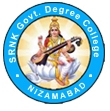 SRNK GOVT DEGREE COLLEGE,BANSWADAPHONE 08466-226506Mail: banswadagdc.jkc@gmail.comhttp://gdcbanswada.weebly.com Declaration by the Head of the InstitutionI certify that the data included in this Self-Study Report (SSR) is true to the best of my knowledge.This Self-Study Report is prepared by the institution after internal discussions, and no part thereof has been outsourced.I am aware that the Peer team will validate the information provided in this Self-Study Report during the Peer Team visit.Dr. I. Gangadhar     Principal, SRNK GOVT DEGREE COLLEGE,BANSWADAPlace: BANSWADADate:  24.07.2015SRNK GOVT DEGREE COLLEGE BANSWADA, Dist. Nizamabad, Telangana From                                                                   ToThe Principal                                                      The Director,Govt. Degree College,                                      National Assessment and BANSWADA,                                                  Accreditation Council                                                     						          BangaloreSir,Sub: GDC Banswada -Submission of Self-Study              Report – Reg.Ref: track Id: TSCOGN24157-oOo-Government Degree College, BANSWADA   has been rendering   services   to poor students of backward rural areas of Telangana Region   since its inception in the year 1998.  The college staff and students dedicated to enhance the quality and reputation of this college through hard work and discipline. For the above said purpose, we would like to volunteer for the accreditation of our college by NAAC, the apex body of educational excellence.In partial fulfillment of the process, I herewith submit five hard bound copies and 2 CDs of the Self Study  Report for your consideration and also cordially extend an invitation to visit our college.Thanking you sir,Yours sincerelyDr. I. Gangadhar     Principal, SRNK GOVT DEGREE COLLEGE,BANSWADAINDEXCPrefaceSRNK Government Degree College, Banswada is established in 1998.the goal is to bring the institution of higher learning to the backward rural area of Banswada, Nizamabad District in Telangana. The vision and mission of the college is thus envisaged on local needs.The college is functioning under Osmania University, Hyderabad since its establishment and Telangana University, Nizamabad from the Academic year 2011-12. Majority of the students of this college are either first generation or coming from rural backward class families. Some of the lag behind to get admission in to higher education and professional courses. Hence helping them towards overcome their frustration and channelizing their energy to academics and extracurricular activities to gain confidence and to develop personality is a challenge for the teachers.  “Asatoma Sadgamaya Tamasoma Jyothirgamaya Mruthyorma Amruthangamaya”“From falsehood to truth, from darkness to light, from death to immortality” – Rigveda.With the vision to promote the youth to a society based on truth, brightness, love, freedom, liberty, justice, equity and fraternity. SRNK Government Degree College aims at developing competence, commitment, compassion and conscience among young men and women. This will enable the students to herald the social change national and global level.Executive SummaryIt gives me immense pleasure to present the self study report (SSR) of SRNK Government Degree College, Banswada to NAAC for accreditation.SRNK Government Degree College, Banswada is a co-educational institution. It was established during the academic year 1998-1999, after the name of Philanthropist, Sri Seth Ram Narayan Kediya. There after it is named as SRNK Government Degree College, Banswada. The institution was setup with a vision and mission to provide need based higher education at an affordable cost to promote entrepreneurship by developing by human capabilities through quality education based on human and moral values. The institution is after the students, make them responsible citizens, work for the development of the society and promote communal harmony in the multi-religious and multi-cultural reality of India, with updated skills and Knowledge.	SRNK Government Degree College, Banswada has developed into a premier centre, offering a variety of conventional and restructured courses in Arts, Commerce and Science at Undergraduate level, Commerce, Economics and Mathematics at Postgraduate level and Dr. B. R. Ambedkar Open University study centre is functioning.  This Study Centre is offering courses in distance mode.	The college strives to enhance quality and sustain excellence in dynamism with respect to performance, developing infrastructural and instructional facilities while equipping the students to meet the challenges of higher education in India.	Jawahar Knowledge Centre is established in the academic year 2010-2011 to  provide career guidance, developing employable skills, communication skills, soft skills and job opportunities for the students. MANA TV functions during concerned academic year and the students avail the lectures on curricular topics by eminent speakers. It is providing live telecast video lessons, special programs and also recorded lessons for the UG students.	The Department of Physical Education is always after the athletic and sports needs of the youth. Their interest catered for performing them in zonal, university and State level sports meet in various places.	Since the establishment of the college in 1998 it was affiliated to Osmania University, Hyderabad and later shifted to Telanagana University, Nizamabad from 2011-12. The college got 2f status by UGC in the year 2006 and recognition  of 12b is under process. The college is Durki Village outskirts and spreading over an area of 11.6 acres, and the college building consisted 16 class rooms, 5 laboratories, 2 computer labs, Central library, JKC lab, English Language Lab, Women Empowerment Cell, Girls waiting hall, Administrative block, NSS room, Canteen, Sports and  all the required Physical facilities. The college offers eight various combinations at Undergraduate level. Four in science stream (B.Sc) two each in Arts and Commerce stream (B.A& B.Com) of them four programs are under self –finance mode.The institution has regular principal and 36 academic staff in various departments. Of these 5 Ph.D (1.8%), 4SET/NET(1.4%) qualified, 3 pursuing Ph.D. It has three administrative staff and one office subordinate.	The college strength for the academic year 2014-15 is 1450 of which 810 are men and 640 are women.Getting accreditation from an esteemed body like NAAC, is a matter of pride and privilege for us. We have analyzed ourselves through our Strengths, Weakness, Opportunities and Threats.	The self study reports have been conducted as a collective participatory teamwork in which the entire college community was involved. It has been prepared by following the guidelines given in the new manual of NAAC. The self study report document includes preface, executive summary, and profile of the institution, criterion wise evaluation and department wise evaluative report.										PRINCIPAL2.Criterion-wise AnalysisCriterion I: Curricular AspectsThe academic programs of the college are in accordance with its visionand mission. The college offers undergraduate programs for the benefit of the students.  The curriculum of all these programs is designed by Osmania University, Hyderabad.New  subjects  like  Computer  Science  has  been  introduced  as  part  ofscience stream, B.Com. Computers as part of Commerce stream and BA Computer Application as a part of Arts stream.Criterion II: Teaching – Learning and Evaluation:The  students  are  evaluated  through  tests  and  class  room  seminars.Remedial classes are engaged for the slow learners.  The  performance  of the students  is  informed  to  them  from  time  to  time  and  academic  counseling  is offered to the needy. English LanguageCommunication Skills, Soft Skills, Computer Skills and Analytical Skills are imparted to the students. The students career oriented training is done through Jawahar Knowledge Centere (JKC).In addition to traditional teaching practices, ICT and modern teaching aids are used for instruction. The thrust is on student-centric learning. The classroom seminars and group discussions are to help the students learn better.The slow learners are identified through one to one interaction and their performance is assessed through the Internal and Annual examinations. The slow learners are given remedial coaching.  The advanced learners are encouraged through study projects. The evaluation process is communicated to the students and parents.Criterion III: Research, Consultancy and ExtensionThe lecturers of this institution offer honorary/free consultancy services tothe concerned parties especially in Computer Science and Taxation.The Research Committee encourages the faculty to undertake researchwork through UGC sponsored major and minor research projects. It also enthuses the faculty to complete or to enroll for the research courses offered by different universities for teachers.Two members of our faculty are recognized as Research Guides. Theproposals for one major and three Minor Research Projects are under the consideration of the UGC.Criterion IV: Infrastructure and Learning ResourcesApart from 20 well-furnished class rooms, there are 17 well-equipped science and Computer labs at this college. It has adequate infrastructure for academic,   co-curricular,   extra-curricular   and   sports   activities.   An   English Language lab with 30 systems was established for improving English Language skills of the students. Internet facility is provided to lecturers and students on free of cost. Three computer labs have about 90 systems. There is spacious and well- stacked library with News Paper reading Section, Reference Section and Book- Issuing Section. Help Line system was also introduced in the library. The college provides excellent playground facilities for both Outdoor and Indoor Games. The college infrastructure is also used for conducting Dr.B.R.Ambedkar Open University classes for Under Graduate courses.Students are encouraged to play games and sports. A 20-station multi-gym is arranged for the students. The institution has facilities for 7 Outdoor games and 5 Indoor games. The college has installed 3 RO Mineral Water Systems for drinking water.  The  college  has  2  LCD  projectors  as  part  of  ICT  learning resources.Criterion V: Student Support and ProgressionStudents are counseled and motivated for continuing higher studies andalso for solving their socio-economic  problem. Mentoring and Tutoring of the students is done regularly. The college provides scholarship facilities to SC, ST, BC and Minority students. The Alumni Association is very active and extends a helping hand for the development of the college.Self-development and enhancing of Life-skills is done through JKC (Jawahar Knowledge Centre). The Commerce Lab also has facilities to train students in Tally Accounts Package. The English Lab supports Career Training through software platforms in Arithmetic Skills, Analytical Skills and Personality Development.Criterion VI: Governance, Leadership and anagementBeing a Government institution falls under the Management of the  Department  of Higher  Education,  headed  by  a  Principal  Secretary  to  the Government of Telangana. The department is charged with policy-making, guidance and monitoring. The Commissioner of Collegiate Education exercises administrative and academic powers in implementing the policies of the Government. The college runs under the overall and direct supervision of the Principal.The college has an internal Co-ordination and monitoring mechanism for which the college prepares the calendar of events for implementation.  The Principal of the college constitutes various committees for smooth and effective implementation of programs and other functions.The In-charges of the departments monitor, the functioning of the staff in the concerned departments. The office superintendent monitors the functioning of the office with the assistance of other office staff. The Principal with the assistance of Superintendent fixes the responsibility of office work and distributes the work among different sections and individuals of the office.As the administrative head the Principal co-ordinates and monitors the entire mechanism. Staff Meetings, Staff Council and CPDC are held from time to time to review the programs and policies.Academic program of the college is a well-planned activity. The IQACsets benchmark to all the departments to ensure academic excellence. The committees constituted from time to time are fixed with responsibility and accountability.  The adherence to academic schedules and monthly and weekly plans are assessed. The same is submitted to the Principal every month.Criterion VII: Innovations and Best practicesThe college promotes and monitors various activities for imparting qualityeducation, all round development of the students and for achieving its vision and mission.  The lecturers are its builders and caretakers. They are motivated to pursue advanced studies to contribute to the overall growth of the institution. Thus, the institution strives to realize the core values of NAAC and also the objectives of Higher Education through its curricular, co-curricular and extra- curricular activities.The college has taken initiatives to make the campus Eco friendly. The college has implemented two best practices namely;1.  SMS alerts and Group email facility to the students.2.  Provision of Audio-visual facilities room.The college is giving lot of emphasis on ICT based teaching-learning- evaluation.ABOUT COLLEGESRNK Government Degree College, Banswada is established in 1998. It is a blooming institution, started on public demand with an objective of providing moral, spiritual and quality education to the poverty stricken, down trodden section of the society.The institution is providing conventional and restructured courses in Arts, Commerce and Science at Undergraduate level. Commerce, Economics and Mathematics at Postgraduate level and it accommodates Dr. B. R. Ambedkar Open University study centre. It has become the center for the students hailing from rural and urban areas.Banswada is located 50 km away from Nizamabad District headquarters, which is backward area in the district. It is also near to the Nizamsagar reservoir which is 25 km away and built in the reign of Nizam’s. The great part of Banswada constituency is a tribal area in which most of the students belonging to Schedule Tribes and Schedule Castes, who cannot afford to go too far off places for their undergraduate education. The establishment of the college in Banswada is a boon to the number of rural students.The college is catering the needs of the students who aspire to become graduates. The college strives in achieving all round development of the students particularly in the context of new challenges; provision of quality will be the key element in all the endeavors.The college has sprawling in 11.6 acres of land which was donated by the great philanthropist Sri Seth Ram Narayan Kediya. The college is well equipped Laboratories, Seminar Hall, MANA TV room, NSS rooms and excellent facilities for indoor and outdoor sports and games along with a well equipped library and JKC centre.	Sri. B. Vittal Reddy, philanthropist and industrialist, CPDC member of the college, who has donated 25 computers and Rs. 50,000/- for the purchase of PG Books. He helped in construction of students Lounge which was designed in the Israel model.	The institution has an efficient and effective internal Co-ordination mechanism helping the smooth conduct of educational, administrative and extracurricular activities. The college has College Planning and Development Committee (CPDC) and Staff Council for making and implementing major policy decisions related to administration and finances.	 Since the inception, the college has been serving the people from rural and backward regions of Banswada. The College is working students out as a centre of excellence in providing quality education for empowerment, progress and rural development. The placement of large number of students of this college are in higher position at state and National level.	The students of this college have excelled in various fields in this academic year (2012-13). Mr. D. Srikanth of B.Com III year brought a medal in sprint. Girls’ team won 1st prize inKho-Kho Zonal level sports meet at Siddipet, Medak District. The same team participated in the State level sports meet at Kurnool. The students of this college have not only excelled academically but also rendered service to orphan children in the Banswada through various programs under the NSS.The college is affiliated to Osmania University Hyderabad and Telangana University, Nizamabad from 2011-12. Thus the college followed the curriculum prescribed by Osmania University and Telangana University in the conventional programmes like BA, B.COM and B.Sc as well as restructured courses such as B.Sc ( Micro – Biology & Computer Science), BA and B.Com computer application. These restructured courses were introduced with a motive to provide employment opportunities soon after the graduation.	An attempt is made in this protocol to explain different aspects, objectives, vision, facilities and functions of this reputed and glorious institution to the service of students.	The given information is in accordance with the format designed by NAAC. We concede that despite our best efforts the information provided here may only give a contemporary glimpse of this legendary institution with a revered standing of about 15 years. It is hoped that the assessment and accreditation by NAAC will enormously strengthen the college qualitatively to serve the student of future generations.PRINCIPAL1. Profile of the Affiliated /Constituent College1.  Name and Address of the College:2.	For Communication:3.  Status of the Institution: Affiliated College           Constituent College   Any other (specify)   4.  Type of Institution:a.	By Genderi.  For Men            ii. For Women      iii. Co-education  b.	By Shifti.	Regular      ii.	Day		iii.	Evening       5.	It is a recognized minority institution?Yes    No      If yes specify the minority status (Religious/linguistic/ any other) and provide documentary evidence. NA6.	Sources of funding: Government    Grant-in-aid     Self-financing Any other7.	a. Date of establishment of the college: 27/08/1998b. University to which the college is affiliated /or which governs the college (If it is a constituent college) Telangana University, Dichpally, Nizamabadc. Details of UGC recognition:d. Details of recognition/approval by statutory/regulatory bodies other than UGC (AICTE, NCTE, MCI, DCI, PCI, RCI etc.): NA8.	Does the affiliating university Act provide for conferment of autonomy (as recognized by the UGC), on its affiliated colleges?Yes     	No     If yes, has the College applied for availing the autonomous status?Yes    	No      9.	Is the college recognizeda.	by UGC as a College with Potential for Excellence (CPE)?Yes    	No     If yes, date of recognition: NAb.	for its performance by any other governmental agency?Yes                      No    If yes, Name of the agency …………………… andDate of recognition: …………………… (dd/mm/yyyy)10.  Location of the campus and area in sq.mts:11. Facilities available on the campus (Tick the available facility and provide numbers or other details at appropriate places) or in case the institute has an agreement with other agencies in using any of the listed facilities provide information on the facilities covered under the agreement.Auditorium/seminar complex with infrastructural facilities Sports facilities 	∗ 	play ground 	∗ 	swimming pool 	∗ 	gymnasium •	Hostel ∗ 	Boys’ hostel i. 	Number of hostels ii.	Number of inmatesiii. 	Facilities (mention available facilities)∗ 	Girls’ hostel i. 	Number of hostels ii.	Number of inmatesiii. 	Facilities (mention available facilities)∗ 	Working women’s hosteli. 	Number of inmatesii. 	Facilities (mention available facilities)•	Residential facilities for teaching and non-teaching staff (give numbers available — cadre wise)•	Cafeteria —•	Health centre –First aid -0, Inpatient- 0, Outpatient-0, Emergency care facility-0, Ambulance-0 Health centre staff – 01 Doctor EngagedFacilities like banking , post office , book shopsTransport facilities to cater to the needs of students and Staff: College is connected with good public transport systemAnimal house-NilBiological waste disposal: NilGenerator or other facility for management/regulation of electricity and voltage: 10HP Generator is availableSolid waste management facility: Compound pit is available to solid wastageWaste water management: Utilized to plantsWater harvesting: Water harvesting pond is available12.		Details of programmes offered by the college (Give data for current academic year)13.	Does the college offer self-financed Programmes?Yes  	No  If yes, how many?	04-UG, 03-PG14.	New programmes introduced in the college during the last five years if any?15.	List the departments: (respond if applicable only and do not list facilities like Library, Physical Education as departments, unless they are also offering academic degree awarding programmes. Similarly, do not list the departments offering common compulsory subjects for all the programmeslike English, regional languages etc.)16.	Number of Programmes offered under a.    annual system  b.   semester system c.   trimester system 17.	Number of Programmes with: NAa.	Choice Based Credit Systemb.	Inter/Multidisciplinary Approachc.	Any other (specify and provide details)18.	Does the college offer UG and/or PG programmes in Teacher Education?Yes    	No      If yes,a.	Year of Introduction of the programme(s)………………… (dd/mm/yyyy)and number of batches that completed the programme b.	NCTE recognition details (if applicable)Notification No.: …………………………………… Date:  …………………………… (dd/mm/yyyy)Validity:……………………….. c.	Is the institution opting for assessment and accreditation of Teacher EducationProgramme separatelyYes	No19.	Does the college offer UG or PG programme in Physical Education?Yes		No         If yes,a.	Year of Introduction of the programme(s)………………. (dd/mm/yyyy)and number of batches that completed the programme b.	NCTE recognition details (if applicable)Notification No.: …………………………………… Date:  …………………………… (dd/mm/yyyy) Validity:…………………… c.	Is the institution opting for assessment and accreditation of Physical EducationProgramme separately?          Yes	No20.	Number of teaching and non-teaching positions in the Institution*M-Male *F-Female21.	Qualifications of the teaching staff:22.	Number of Visiting Faculty /Guest Faculty engaged with the College. 0523.	Furnish the number of the students admitted to the college during the last four academic years.24.   Details on students enrollment in the college during the current academic year:25.	Dropout rate in UG and PG (average of the last two batches)        UG       15                                 PG		1026.	Unit Cost of Education(Unit cost = total annual recurring expenditure (actual) divided by total number of students enrolled )(a) including the salary component	Rs. 12,444 /-(b) excluding the salary component	Rs. 357  /-27.	Does the college offer any programme/s in distance education mode (DEP)?Yes       	No        If yes,a)  is it a registered centre for offering distance education programmes of anotherUniversity                       Yes        	No         b)	Name of the University which has granted such registration.c)	Number of programmes offered    Nild)	Programmes carry the recognition of the Distance Education Council.             Yes                No       28.	Provide Teacher-student ratio for each of the programme/course offered		BA	: 1:45	B.Com: 1:41	BSc	: 1:35		MA	: 1:3	M.Com:1:3	M.Sc	:1:329.	Is the college applying forAccreditation :Cycle 1           Cycle 2             Cycle 3              Cycle 4    Re-Assess.:      (Cycle 1refers to first accreditation and Cycle 2, Cycle 3 and Cycle 4 refers to re- accreditation)30.	Date of accreditation* (applicable for Cycle 2, Cycle 3, Cycle 4 and re-assessment only)Cycle 1: ……………… (dd/mm/yyyy)   Accreditation Outcome/Result….….... Cycle 2:  ……………… (dd/mm/yyyy)   Accreditation Outcome/Result……..... Cycle 3: ………………  (dd/mm/yyyy)   Accreditation Outcome/Result…….....* Kindly enclose copy of accreditation certificate(s) and peer team report(s) as an annexure.31.	Number of working days during the last academic year.             		24032.	Number of teaching days during the last academic year(Teaching days means days on which lectures were engaged excluding the examination days)		13033.	Date of establishment of Internal Quality Assurance Cell (IQAC) IQAC	…………………… (dd/mm/yyyy)34.	Details regarding submission of Annual Quality Assurance Reports (AQAR) toNAAC.AQAR  (i)	 ……………… (dd/mm/yyyy) AQAR  (ii)	……………… (dd/mm/yyyy) AQAR   (iii) ……………… (dd/mm/yyyy) AQAR  (iv)  ……………… (dd/mm/yyyy)35.	Any other relevant data (not covered above) the college would like to include. (Donot include explanatory/descriptive  information)D. Criteria - wise InputsCRITERION I: CURRICULAR ASPECTS1.1	Curriculum Planning and Implementation1.1.1	State the vision, mission and objectives of the institution, and describe how these are communicated to the students, teachers, staff and other stakeholders.Vision:To make itself a centre of academic excellence by catering to thediverse  needs  and  aspirations  of  the  educationally,  economically  and socially backward students of the rural area.Mission:1.   To provide need based quality education, to make the college an effective human resource development center.2.   To create and stimulate a conducive academic atmosphere for higher learning.3.   To provide and encourage use of ICT in academics.4.   To  build  the  college  as  pioneer  institution  with  provision  of  good infrastructure facilities.5.  To provide life skills of the young buddies of the nation.Objectives:1.   To make the college an instrument of change in field of education bymaking extensive use of modern technology.2.   To  harness  the  talent  of  the  youth  and  prepare  them  to  face  the challenges of the competitive world.3.   Infuse the spirit of social obligations and national responsibilities by imparting value and need based quality education.4.   To promote equality and social justice through diffusion of education.5.	To promote intellectual advances.6.	To bridge the gap between urban and the rural folks.7.	To make the students to face global completion.1.1.2	How does the institution develop and deploy action plans for effective implementation of the curriculum? Give details of the process and substantiate through specific example(s).   As an affiliated college the curriculum is developed by the affiliating university by taking the feedback from different stake holders. The faculty is participating in curriculum designing.Dr. H. Vamanamurthy participated in the curriculum of UG Telugu of Telangana State.From Dept. of English, Physics and Commerce faculty participated in University BOS curriculum development meetings.   All the faculty members are required to prepare1.   Annual teaching curriculum which includes academic activities, examination and co-curricular activities.2.   Monthly teaching plan.3.   Day wise & Unit wise teaching schedule.4.   Teaching diaries and Teaching notes are maintained. The  incharge  of  the  respective  departments  ensures  the implementation of the curriculum action plan through regular monitoring  and  through  discussions  in  the  departmental  review meeting.   The principal of the college supervises the overall implementation of the curriculum in the college and ensures effective implementation of the curriculum plan. Any short comings and major deviations are seriously viewed and instructions given to rectify the anomalies at the earliest.The vision and mission and objectives are communicated through the hand book of the college.Through conducting orientation program to newly admitted students.  For the next academic year it is planned to give audio files with information.	1.1.3	What type of support (procedural and practical) do the teachers receive (from the University and/or institution) for effectively translating the curriculum and improving teaching practices?The faculty members attend the departmental conferences, seminars and workshops conducted by the university.Dr. I Gangadhar, Mr. Venkat Reddy,  Mrs. Farheen Fathima, of Dept. Of English, Sri Shanker Rao, Dept.of Commerce, Ravi Raj Dept of Botany, Sri Bal Narsimha, P. Upendra Dept.Of Chemistry and Dr. H. Vamana Murthy of Dept. of Telugu have attended Conferences.The institution conducts seminars, workshops and guest lectures by eminent educationist for effective implementation of curriculum plan.The  institution  permits  the  faculty  members  to  attend  Induction Training programme courses and Refresher courses for acquiring the necessary skills for effective implementation of curriculum and improving  teaching practices conducted by the affiliating and other universities. RC and OC attended by Dr. I. Gangadhar, D. Bala Narsimha, P. Upendra and P. Raviraj.1.1.4	Specify the initiatives taken up or contribution made by the institution for effective curriculum delivery and transaction on the Curriculum provided by the affiliating University or other Statutory agency.The curriculum provided by the affiliating university is discussed in detail in staff council meetings.Academic   coordinator   and   Academic   Committee   look after   the effective curriculum delivery under the supervision of the principal and co-ordinators.Remedial  steps  are  taken  for  any deviations  in  the  deployment  of curriculum.The Institution provides the necessary logistics for the transaction of the curriculum.1.1.5	How does the institution network and interact with beneficiaries such as industry, research bodies and the university in effective operationalisation of the curriculum?Industry experts are called for guest lectures and Extension Lectures on need based education.Students are taken to various industries and Research institutions to gain practical knowledge of curriculum learned.Curriculum plan is displayed at all prominent places in the college.Academic audit is conducted by the affiliating university and the Commissioner of Collegiate Education to check the operationalisation of the curriculum.1.1.6	What are the contributions of the institution and/or its   staff members  to  the development of the curriculum by the University?(number of staff members/departments represented on the Board of Studies, student  feedback, teacher feedback, stakeholder feedback provided, specific suggestions etc.Staff members attend departmental conferences conducted by the university and provide necessary inputs for the department of the curriculum.	Sri K. Pradeep Kumar , Department of Public Administration, Sri H. Vamana Murthy, Dept. Of Telugu, M. Venkatareddy Dept. of English have attended the BoS Meetings.Students’ feedback and teachers’ feedback are discussed in college departmental   meetings   and   suggestions   are   forwarded   to   the university.Ex:  Commerce Practical Examination to be brought on par with science practical examination.1.1.7	Does the institution develop curriculum for any of the courses offered (other than those under the purview of the affiliatinguniversity)by it? If ‘yes’, give details on the process (’Needs Assessment’, design, development and planning) and the courses for which the curriculum has been developed.Yes, Syllabus is designed for a certificate course in communicative English of the college students by the dept. of English. A committee is formed for assessing the need, design, development and planning of the course under the chairmanship of the principal.1.1.8	How does institution analyze/ensure that the stated objectives of curriculum are achieved in the course of implementation?Institutional Mechanism has been developed in the form of various committees to analyse and ensure the proper implementation of course curriculum.Various programmes are conducted to ensure development of value        system, to inculcate broad outlook, and scientific temper among the students and staff.By analyzing the results of examination assessed the curriculum.Rough students’ feedback on curriculum1.2	Academic Flexibility1.2.1	Specifying the goals and objectives give details of the certificate/diploma/ skill development courses etc., offered by the institution.The institution strictly follows the courses accepted by the University.Skill development courses by JKC, the goals of the course is to improve the compitability skills of the students.it aims at providing communication skills, computer skills, resoning ability and arethamatic  skills1.2.2	Does the institution offer programmes that facilitate twinning/dual degree? If ‘yes’, give details.No1.2.3	Give details on the various institutional provisions with reference to academic flexibility and how it has been helpful to students in terms of skills development, academic mobility, progression to higher studies and improved potential for employability. Issues may cover the following and beyond:Range of Core / Elective options offered by the University and those opted by the collegeChoice Based Credit System and range of subject optionsCourses offered in modular formCredit transfer and accumulation facilityLateral and vertical mobility within and across programmes and coursesEnrichment coursesConventional & Regular  - B.A. ( EPP) B.Com. (General) B.Sc. (MPC & BZC)Self Finance                      - BA(Comp. Appi.)B.Com. (Computers) B.Sc. (MSCs & Microbiology)MA(Economics)M.ComM.Sc(Mathematics)The students have the option to select the course & electives.The University offers optional subjects in BA, BCom and BSc computers.Choice based credit system, modular form courses, credit transfer availability, Lateral and vertical mobility courses and across programmes is not offered by the college.Enrichment courses and skill development courses are conducted for improving potential for employability.Communication   skills, Reasoning & Mental Ability, Personality Development programmes and career guidance programsfor all the students of the college.1.2.4	Does the institution offer self-financed programmes? If ‘yes’, list them and indicate how they differ from other programmes, with reference to admission, curriculum, fee structure, teacher qualification, salary etc.Yes, the institution offers self financed programmes.1.   B.Sc. (MPCs & Microbiology) 2.   B.Com. (Computers)3.  B.A. Computers 4.   M.A. Economics5.  M.Com General6.  M.Sc. MathematicsThe   admission   to   these   courses   is  done  based  on   merit  cum reservation.The curriculum is prescribed by the affiliating university.The fee structure, qualification and salary etc is as per the provisions of Government of Telangana and affiliating university.These courses enhance the employability of the students.1.2.5	Does the college provide additional skill oriented programmes, relevant to regional and global employment markets? If ‘yes’ provide details of such programme and the beneficiaries.Yes, The college provides additional skill oriented and special training programmes relevant to regional and global markets, which are as follows.Functional & Communication English. Reasoning & Mental ability skills. Basics in Mathematics & Computers. Computer software and hardwareAccounting packages (computer based) Internet and e- commerceMehendi design, Beautician & Child Care etc.Career Guidance Jawahar Knowledge CentreEnglish  Language Lab1.2.6	Does the University provide for the flexibility of combining the conventional face-to-face and Distance Mode of Education for students to choose the courses/combination of their choice” If‘yes’, how does the institution take advantage of such provision for the benefit of students?No1.3	Curriculum Enrichment1.3.1	Describe the efforts made by the institution to supplement the University’s Curriculum  to  ensure  that  the  academic programmes and Institution’s goals and objectives are integrated?The Department in charges from the institution attended the departmental conferences in the University and provide necessary feedback and inputs for supplementing the university curriculum to ensure institution goals and objectives.Seminars, guest lectures, career guidance etc to integrate the academic programs1.3.2	What are the efforts made by the institution to enrich and organize  the curriculum to enhance the experiences of the students  so  as  to  cope  with  the  needs  of  the  dynamic employment market?Feedback   from   students   and   faculty   on   curriculum   design   and deployment is discussed in departmental & staff council meeting of the institution. Suggestions and recommendations are forwarded to chairman, BOS of the concerned departments of the affiliating university.Stress is given in the correspondence include need based course and optical in the curriculum.1.3.3	Enumerate the efforts made by the institution to integrate the cross  cutting  issues  such  as  Gender,  Climate  Change, Environmental  Education, Human Rights, ICT etc., into the curriculum?Environmental  education,  climate  change has been  incorporated  in  the course curriculum of for second year by the affiliating university itself.As regards ICT, B.Com. (General & Computers); B.Sc. (MPCs) students have ICT included in their course curriculum.To enable ICT teaching a separate smart room is provided with LCDGender issues & Human Rights is included in Human Value Education the course curriculum, students   are sensitized on   this issues   through   various programmes conducted under the aegis of women empowerment cell & legal cell of the institution.1.3.4	What are  the various  value-added  courses/enrichment programmes offered to ensure holistic development of students?§	Moral and ethical values: Value education to BA, B.Com and B. Sc students, Environmental studies, Indian Heritage and Culture and Science and civilization are taught to the different courses student to inculcate moral and ethical values among themselves.§	Employable and life skills: Computer Skills, English Communication Skills, Soft Skills are provided through different programs.§	Better career options: Career and competitive examination guidance and coaching, general and mental ability, general awareness and current affairs, basics in mathematics and academic counseling for better career of the students §	Community orientation: Through NSS camps community orientation programs are conducted. Participation in various programs of blood donation, AIDS awareness, Superstitions, consumer club and eco friendly club for community orientation1.3.5	Citing a few examples enumerate on the extent of use of the feedback from stakeholders in enriching the curriculum?Regular feedback is gathered secured from both internal and external stakeholders for enrichment of curriculum. Students’ feedback. Teachers’ feedback. Parents’ feedback. Alumni feedback.Industry people feedbackBased on the feedback of the different stake holders some of the restructured courses are started in BA, BCom and BSc. Spoken English and Soft skills and enrichment programs were started. 1.3.6	How does the institution monitor and evaluate the quality of its enrichment programmes?There is an institutional mechanism in place for monitoring and evaluating the quality of its enrichment programmes.Academic monitoring and guidance cell consisting of senior faculty members works under the supervision of IQAC to develop programme curriculum,  effective  implementation  of the  programmes,  securing, analyzing and remedial action on the basis of feedback, suggestions and recommendations of various stakeholders.Continuous evaluation through slip tests, unit tests, quarterly exams, half yearly and pre final examinations. 1.4	Feedback System1.4.1	What are the contributions of the institution in the design and development of the curriculum prepared by the University?Being an affiliated college it has to adhere to the course curriculum by the the affiliating university.Departmental    in   charges    gives    suggestions    and    make recommendations based on the departmental conferences conducted by the affiliating university.Various measures are suggested by the institution through letters ande-mails    to    the   university   from    time    to   time    for   effective implementation of course curriculum based on discussions in the staff council meetings and feedbacks.1.4.2	Is there a formal mechanism to obtain feedback from students and stakeholders on Curriculum?  If ‘yes’, how is it communicated to the University and made use internally for curriculum enrichment and introducing changes/new programmes?Yes, there is a formal mechanism to obtain feedback from students and other stakeholders to develop & deploy curriculum.Suggestions, recommendations acquired from various stakeholders through feedbacks are communicated to the university in the form of inputs during departmental conferences.Letters and e-mails are sent to the chairman BOS and HOD’s.1.4.3	How many new programmes/courses were introduced by the institution during the last four years? What was the rationale for introducing new courses/programmes?)Any other relevant information regarding curricular aspects which the college would like to include.Three new PG courses were introduced by the institution during the last four years are:1.   MA (Economics)2.   MCom3. MSc (Mathematics)The above PG courses are started to promote the students progression in rural areas.CRITERION II: TEACHING - LEARNING AND EVALUATION2.1	Student Enrollment and Profile2.1.1	How does the college ensure publicity and transparency in the admission process?The institution ensures wide publicity of the admission process through institution Web siteIssue of college prospectus and handbook.Uploading of details on the institutional website.Local print media and distribution of brochures.Display on vantage points  in  the college  premises.  (AlumniAssociation boards, Office and Library notice boards, etc.)Awareness,    guidance    and    counseling    programmes    are conducted for +2 students of surrounding colleges.The institution ensures transparency in the admissionInstitutional  mechanism  is in  place  for admission  under  thedirect  supervision  of  the  Principal  and  Coordinated  by  theAcademic Coordinator.A committee with at least two senior lecturers is constituted for each programme.Admission   process   is   done   according   to   the   schedule announced by the university.Reservation policy of the govt. is strictly followed.The Pre history and image of the college itself is attracting the students.Oral publicity is proving more effective than any other methods of publicity.2.1.2	Explain in detail the criteria adopted and process of admission (Ex. (i) merit (ii) common admission test conducted by state agencies and national agencies (iii) combination of merit and entrance test or merit, entrance test and interview (iv) any other)to various programmes of the Institution.The criterion adopted for admissions to various courses is merit cum reservation basis. Merit in the qualifying examination and reservation policy of Govt. of Telangana is followed. For the P.G Courses the University conducts Entrance Examination (PG-CET) and allocate the students to college.2.1.3		Give the minimum and maximum percentage of marks for admission at entry level for each of the programmes offered by the college and provide a comparison with other colleges of the affiliating university within the city/district.The minimum and maximum percentage of marks for admission at entry level for each of the programme offered by the college differs due to reservation criteria and the competition of the locality and the Number of students passed in 10+2 examination of the area.The minimum and the maximum percentage of SRNK, GDC, Banswada and MM Degree college Bodhan is given in the table below.2.1.4	Is there a mechanism in the institution to review the admission process and student profiles annually? If ‘yes’ what is the outcome of such an effort and how has it contributed to the improvement of the process?The admissions  in the college are done according to the schedule given by the affiliated university following the reservation policy of the Government of Telangana on merit basis.Has resulted in the inclusion of disadvantaged sections of the society.Has given access and opportunity of education to disabled and challenged.2.1.5	Reflecting on the strategies adopted to increase/improve access for   following categories of students, enumerate on how the admission policy of the institution and its student profiles demonstrate/reflect the National commitment to diversity and inclusion∗	SC/ST∗	OBC∗	Women∗	Differently abled∗	Economically weaker sections∗	Minority community∗	Any otherThe most important strategy adopted by the institution in the   admission   process   is  adhering   to   the  norms,   rules   and regulations  of reservation  policy of the  Government  of  Telangana which is reflected in the student profile and demonstrating the commitment to diversity and inclusion. Student profile of the institution on the basis of rule of reservation SC – 15%, ST – 7%, BC-A – 7%, BC-B – 10%, BC-C – 1%, BC-D – 7% , BC-E – 4%, Women – 33.3% (protection),Differently able – 3%, Sport personal – 2% and Ex-serviceman and Extracurricular activities – 1%.2.1.6	Provide the following details for various programmes offered by the institution during the last four years and comment on the trends. i.e.  reasons for increase / decrease and actionsinitiated for improvement.Academic Year-2012-13Academic Year-2013-14Academic Year-2014-15Academic Year-2015-162.2	Catering to Student Diversity2.2.1		How does the institution cater to the needs of differently- abled students and ensure adherence to government policies in this regard?The institution caters to the needs of the differently able student byThe institution caters to the needs of the differently able student by Providing reservation to physically and visually challenged students as per the reservation policy of the Government of Telangana – 3%.Fee concessions.Full fee reimbursement.100% scholarships.Concessional travelling bus passes.Wheel chairs, MANA TV lessons.Adjustable chairs in computer labs etc. seat arrangement at ground floor in the examination2.2.2	Does the institution assess the students’ needs in terms of knowledge and skills before the commencement of the programme? If ‘yes’, give details on the process.Yes, the institution assesses the needs in terms of knowledge & skills  before  the  commencement  of  the  programme  in  the  following manner.The assessing of skills is done at the time of admission through formal and informal interaction.The induction day course in charges interacts individually and advice them      accordingly.Self   introduction   programme   for   the   newly   joined   students   is conducted.2.2.3	What are the strategies adopted by the institution to bridge the knowledge gap of the enrolled students (Bridge/Remedial/ Add-on/Enrichment Courses, etc.) to enable them to cope with the programme of their choice?The strategies adapted by the institution to bridge the knowledgegap of the enrolled students to enable them to cope with the programme of their choice.Science and Arts students joining B.Com courses are given special coaching in basics of commerce and accountancy( Bridge courses are conducted).Remedial classes are taken for slow learners.Students from Telugu medium background joining English medium courses are given special coaching in functional English.Basics in Computer and Mathematics are taught to students joining inComputer related courses.2.2.4	How does the college sensitize its staff and students on issues such as gender, inclusion, environment etc.?	Colleges sensitize its staff and students on issues such as gender, Inclusion, environment etc in the following ways.Active women empowerment cell, Internal Complaint Committee and College She-Team is working in the college under the supervision of a senior lady lecturer Mrs Farheen Fatima Dept. of English, M. Maheshwari of Dept. Zoology. Programmes    are   conducted   under   the   aegis   of   the   women empowerment cell to sensitize the students and staff on gender related issues.The  admission  process  ensures  for  the  inclusion  of  students  from different of the society.NSS  units  conduct  various  programmes  to  sensitize  the  staff  and students on  environmental  related  issues. Environmental  day, Earth day etc are celebrated to create awareness about environmental issues.Mass plantation is taken up on a large scale in and the around campus with active participation of staff and students.National Disaster Day, Ozone Day and Forest Day are celebrated2.2.5	How does the institution identify and respond to special educational/learning needs of advanced learners?The institution identifies the advance learners by:Assessing their class performance (Interaction).Analyzing their marks secured in various examinations.Monitoring their attendance, punctuality and discipline.Supervising  their  participation  in  co-curricular  and  extracurricular activities. The institution responds to special educational / learning needs of advanced learners by:Making  them  team  leaders  for  various  academic  and  co-curricular activities.Providing extra books through library.Names and achievements displayed on notice boards.Prizes in cash and kind are given.Encourages   them  to  participate   in  on  campus  and  off  campus activities. Students are given study projects who are advance in learning2.2.6	How does the institute collect, analyze and use the data and information on the academic performance (through the programme duration) of the students at risk of drop out (students from the disadvantaged sections of society, physically challenged, slow  learners, economically weaker sections etc. who may  discontinue their studies if some sort of support is not provided)?The institution collects the data and information on the academicperformance through Internal Assessment reports, Assignments, projects(both group and individual.) The data is analyzed in the departmental and staff council meeting. Suggestions given to improve the performance are discussed in detail and implemented. Some of the measures to improve the academic performance of disadvantaged sections, slow learners, physically challenged:Remedial classes are conducted for SC, ST and  slow learners.Tutor ward system is further strengthened.Guidance and counseling of students and parents done by staff.Sanctioning and disbursement of scholarships on priority basis.Concession in fee is provided to physically challenged and students from economically weaker sections.Study material is provided to the gifted students.2.3	Teaching-Learning Process2.3.1	How does the college plan and organize the teaching, learning and evaluation schedules? (Academic calendar, teaching plan, evaluation blue print, etc.)The  college  follows  the  schedule  given  in the academic  almanac provided by the affiliating university and Commissioner of collegiate education, Telangana State.A meeting of the college staff council is held on the re-opening day of the new academic year to plan the annual academic activities.Almanac of the University, Academic Calendar prepared by commissioner of Collegiate Education at the beginning of each academic year, every department holds a staff meeting to prepare and plan the year’s academic schedule.The individual faculty members prepare annual and monthly teaching plans.Micro-planning includes the preparation of synopsis, teaching diaries and teaching notes by the faculty.Micro planning also includes the number of teaching hours for each topic, contingency plans for rescheduling is also provided for.Evaluation Blue Print:Evaluation  methods  viz  students  are  sensitized  to  the  blue  print, scheme of examination, scheme of marking of annual examinations conducted by the affiliating university.The evaluation methods for University exams and home examinations, unit tests, slip tests, assignment tests are informed to the students in advance.2.3.2	How does IQAC contribute to improve the teaching –learning process?IQAC   sets   standards   and  bench   marks   both  quantitative   and qualitative to be achieved for the institution.IQAC consists of all in charges of department in the college, chalks out plan of action in the beginning of the year towards quality enhancement and its implementation. IQAC encourages staff on ICT based teaching.IQAC deliberates and suggests measures to achieve the set goals and targets.IQAC  provides  guidance  and  supervises  activities  for the  overall development of the institution and students.IQAC recommends suitable measures and remedies to overcome any short comings or deviations from institutional quality enhancement plans.2.3.3	How is learning made more student-centric? Give details on the support structures and systems available for teachers to develop skills like interactive learning, collaborative learning and independent learning among the students?The college combines traditional and modern methods of  imparting education  with  lot  of  emphasis  on  holistic  development  of  the students.Interactive, Collaborative and Independent learning is encouraged.The  lecture  method  of  teaching  is  implemented  by  adopting  the following methods to make learning student centric.2.3.4		How does the institution nurture critical thinking, creativity and scientific temper among the students to transform them into life-long learners and innovators?The institution celebrates Science Day (28th February)  , Environment Day, Earth Day to create scientific temper among the students by conducting Essay writing competition, quiz, elocution, and speeches by eminent person and guest lectures, seminars, workshops and extension lectures are conducted by all the departments on various topics of scientific importance.Power Point Presentations are done; videos are shown to the students on latest inventions and innovations in various fields.Individual  and  group  projects  are  given  to  the  students  on  latest topics of scientific importance. (Ex- God Particle, Indian Space Programme,  Development in computer filed etc.)Best individual and group projects awarded appreciation certificate, prize and mementos etc.Students  are  encouraged  to  participate  in  posters  making,  slogan writing, painting and drawing in contemporary  issues like environment, pollution, health and hygiene etc.Students   are   motivated   to   participate   in   Clean   and   Green programmes, social forestry, aids awareness, pollution control, environmental protection conducted by the institution and other Government and NGO.Students are given participation / appreciation certificates by the organization.Students  conduct  skit, short  plays,  and dramas,  sing songs,  recite poems on different topics of social issues like Dowry system, prohibition, Girl child and adult education etc.The above activities will go a long way in nurturing critical thinking, creativity and scientific temper among the students to transform them into lifelong learners and innovators.2.3.5		What are the technologies and facilities available and used by the faculty for effective teaching? Eg: Virtual laboratories, e-learning - resources from National Programme on Technology Enhanced Learning (NPTEL)  and National Mission on Education  through  Information  and   Communication Technology (NME-ICT), open educational resources,  mobile education, etc.The faculty has open access to internet both in their respective departments and library.All the faculty members are provided with passwords N-List to access e-sources.All  the  faculty  members  are  given  training  in  utilizing  the  ICT facilities in the college. (PPT, usage of LCD’s; computers etc.)Guest lectures by eminent academicians are conducted to familiarize the faculty members in the usage of modern teaching tools and techniques.Faculty members are encouraged  to utilize resources available with NPTEL and  NME-ICT  for developing effective  teaching skills  and materials.SMS and MMS are exchanged by the faculty regularly to gather information on teaching related activities.List of informative  websites  is displayed  in department  and  library notice boards for the usage of faculty members.2.3.6		How are the students and faculty exposed to advanced level of knowledge  and skills (blended learning, expert lectures, seminars, workshops etc.)?The faculty members use blended learning method in teaching the curriculum.  Basic  concepts  are  explained  through  lecture  method (chalk  and  talk  method),  additional  inputs  are  provided  to  the students through demonstration and interactive methods. (PPT’S and etc).Expert and guest lectures are conducted by inviting eminent academicians to expose faculty and students to advance level of knowledge and skills.Seminars and workshops are conducted by the students and faculty on  topics  of  latest  development  in  S  &  T;  modern  methods  of teaching and learning.Faculty   members   attend   orientation   and   refresher   courses   in academic staff colleges of various universities.2.3.7		Detail (process and the number of students \benefitted) on the academic, personal and psycho-social support and guidance services (professional counseling/mentoring/academic advise) provided to students?A tutor ward system is functioning in the college.A faculty member is appointed as a tutor for 25 students to provide guidance, counseling both academically and otherwise.Career guidance cell guides the students in their higher studies and professional career development.Career guidance extension   lectures are conducted   for the said purpose.Counseling is given by the staff to the slow learners to come up in academics on par with other students.Counseling sessions are conducted during examination periods to reduce stress and anxiety among the students.Almost all the students of the college are covered under various counseling and guidance sessions.2.3.8		Provide details of innovative teaching approaches/methods adopted by the faculty during the last four years? What are the efforts made by the institution to encourage the faulty to adopt new and innovative approaches and the impact of such innovative practices on student learning?In  addition  to  the  traditional  lecture  methods  to  provide  basic information of the subject the faculty members use modern teaching aids.LCD projectors are used for making power point presentations.CD’s  of  various  subjects  are  used  by  the  faculty  to  explain  the subject.Computer aided learning in JKC, Commerce  and computer labs is given.Practicals in various science subjects are explained with the help ofAudio-Visual aids.Peer teaching, class seminars and demonstration methods are used by the faculty to make the teaching learning process interesting.Case  study method  is  adopted  in  some  subjects  by the faculty  to enhance  the critical  thinking  and  decision  making  abilities  of the students. Ex. Mother Tongue influence and problems in learning a foreign (English) language is studied as a case study by II-BZC students2.3.9		How are library resources used to augment the teaching- learning process?Free  access  to  internet  in  the  library  is  provided  to  the  faculty; students can also avail the internet facilities as per the time schedule allotted to them.Library has the facility of N-List which is used by the faculty for accessing e-resources for teaching-learning purpose.Faculty members have the freedom to give requisition to library for processing reference books and new editions.Library has a good reference book section; which can be utilized by the faculty members.Xerox facilities in the library can be availed by the faculty.2.3.10		Does the institution face any challenges in completing the curriculum within the planned time frame and calendar? If ‘yes’, elaborate on the challenges encountered and the institutional approaches to overcome these.Yes,   the   institution   faces   some   challenges   in   completing   the curriculum within the planned time frame and calendar during the last two academic years due to political disturbances such as Telangana Agitation  during 2013-14 academic year in the region.The institution worked even on holidays during the last academic year to make up for the lost time.Additional classes were taken by increasing the working hours of the institution.2.3.11		How does the institute monitor and evaluate the quality of teaching learning?IQAC sets standards and benchmarks  for enhancing the quality of teaching learning in the college.Suggests measures  and  give suggestions  to improve the quality of teaching learning macro and micro level action plans are chalked out art at the beginning of the year to enhance the quality of teaching learning.The  quality of teaching  is evaluated  by taking feedback  from  the students and also on the basis of terminal examination results.Academic  audit  is  conducted  by  the  head  office  to  monitor  and evaluate the quality of teaching learning.2.4	Teacher Quality2.4.1	Provide the following details and elaborate on the strategies adopted by the college in planning and management (recruitment and retention) of its human resource (qualified and competent teachers) to meet the changing requirements of the curriculumThe institution is a Government funded college therefore recruitment and other service matters are as per the rules and regulations of the government through Public Service Commission  by direct recruitment.In case of guest faculty, Selection committee and CPDC is the decision making body.As regards the qualification of the faculty is concerned it is same for regular, part time, contract and guest faculty.The lecturers are encouraged to keep themselves abreast of the new technologies and methods of teaching and learning.Appreciation certificates, prizes and mementos are given to faculty for encouragement and motivation.2.4.2	How does the institution cope with the growing demand/ scarcity of qualified senior faculty to teach new programmes/ modern   areas (emerging areas) of study being introduced (Biotechnology, IT, Bioinformatics etc.)? Provide details on the efforts made by the institution in this direction and the outcome during the last three years.Guest  lectures  are  recruited  for  teaching  new  programmes  likeGenetics,  IT  etc.  Guest  lectures  are  conducted  to  strengthen  theteaching learning for new programmes.Faculty members are sent for training to update their knowledge and skills in new and emerging areas of study.Faculty members are now able to handle new programmes of study effectively and efficiently.2.4.3	Providing details on staff development programmes during the last four years elaborate on the strategies adopted by the institution in enhancing the teacher quality.a)	Nomination to staff development programmesDr. I. Gangadhar, D. Blala Narsimha, P. Upendra and P. Raviraj attended Refresher and Oriantation and HRD programsb)	Faculty Training programmes organized by the institution to empower and enable the   use of   various tools and technology for improved teaching-learningv	Teaching learning methods/approachesv	Handling new curriculumv	Content/knowledge managementv	Selection, development and use of enrichment       materialsv	Assessmentv	Cross cutting issuesv	Audio Visual Aids/multimediav	OER’sv	Teaching learning material development, selection and useB) Faculty Training programmes organized by the institution to empower and enable the use of various tools and technology for improved teaching-learningTeaching learning methods/approachesHandling new curriculumContent/knowledge managementSelection, development and use of enrichment materialsAssessmentCross cutting issuesAudio Visual Aids/multimediaTeaching learning material development, selection and useSeminars, workshops, guest lecturers and extension lecturers are conducted by experts to disseminate information on new teaching methods, new technology and handling of new curriculum for improved teaching.Materials for add on courses and enrichment courses are developed and deployed by the faculty members.Training programmes are conducted for the faculty to update knowledge on emerging areas of study and also on cross cutting issues.Faculty members develop material for traditional courses and distribute among students for nominal costs.c)	Percentage of faculty∗	invited as resource persons in Workshops / Seminars / Conferences organized by external professional agencies∗	participated  in  external  Workshops  /  Seminars  / Conferences  recognized  by  national/  international professional bodies∗	presented papers in Workshops / Seminars / Conferences conducted or recognized by professional agenciesC) Percentage of facultyInvited as resource persons in Workshops / Seminars / Conferences organized by external professional agenciesParticipated in external Workshops / Seminars / Conferences recognized by national/ international professional bodiesPresented   papers   in   Workshops   /   Seminars   /   Conferences conducted or recognized by professional agenciesMost of faculty participated in departmental conferences by the university. Dept. of Telugu, English, Commerce, Physics and Chemistry. Some  of  the  faculty  members from  Dept. of English, Commerce, Chemistry, Telugu, Physics, Economischave  participated  in  seminars  and workshops conducted by recognized bodies.2.4.4	What policies/systems are in place to recharge teachers? (eg: providing research grants, study leave, support for research and academic publications  teaching experience in other national institutions and specialized programmes industrial engagement etc.)Faculty members are encouraged to attend worshops and seminars.Faculty members are given “On Duty” leave for participating inOrientation and Refreshercourses.Faculty members are encouraged to take up minor and major research projects.Departmental members are allotted to attend departmental conferences  On Duty basis.2.4.5	Give the number of faculty who received awards / recognition at the state, national and international level for excellence in teaching during the last four years. Enunciate how the institutional culture and environment contributed to such performance/achievement of the faculty.No faculty member has received awards so far.2.4.6	Has the institution introduced evaluation of teachers by the students and external Peers? If yes, how is the evaluation used for improving the quality of the teaching-learning process?Yes,  the  institution  has  introduced  evaluation  of  teachers  by  the students. The feedback received from the students is discussed and analyzed in the departmental meeting and staff council meeting. Appropriate measures are taken for improving the quality of teaching learning process.Suggestions  are also  taken  from  external  peers  for improving  the quality of teaching learning process.Apart from above  the University Grants Commission prescribes AGP (Annual Grade Pay, Career Advance Scheme, Faculty Development Program to keep the faculty updated from time to time.  The Feed back is also obtained from the each lecturer in the form of Annual Performance Indicators and Academic Audit twice in an academic year.2.5	Evaluation Process and Reforms2.5.1	How does the institution ensure that the stakeholders of the institution especially students and faculty are aware of the evaluation processes?The students are made aware of the evaluation process which is as follows.Induction programme for the 1st  year students at the beginning of the year.Blue print of scheme of examination and scheme of marking for the annual  examination  is  explained  and  copy  provided  during  the course of the programme both for practical and theory exams.For  home   examinations,   unit   test   and   other  evaluative   tests, evaluation process is explained by the faculty before conduct of such examination and tests.The scheme of evaluation for home examinations is decided in staff council meeting to have uniformity in the evaluation process.Faculty members are made aware of the same through circulation of notice and circulars.2.5.2	What are the major evaluation reforms of the university that the institution has adopted and what are the reforms initiated by the institution on its own?The major evaluation reforms of the university that the institutionhas adopted areConduct of practical examination for commerce students in all subjects on par with science students.Model and Old Question papers  are given and explained to the students.CBT test in English for I & II year students of all courses.I, II and III year –IHC, S & T and E.S.The reforms instituted by the institution in evaluation process are-    Assignments.-    Self study projects.-    Case studies.-    Brief presentations.-    Seminars.-    Class interaction.-    Peer teaching.-    Group discussions.	Project Works.-    Question – Answer sessions etc.2.5.3	How does the institution ensure effective implementation of the evaluation reforms of the university and those initiated bythe institution on its own?The institution follows the rules and regulations of the affiliating university scrupulously to ensure effective implementation of the evaluation process.As  regards  the  reforms  initiated  by  the  institution  on  its  own, committee   headed   by   the   academic   coordinator   monitors   and supervises the effective implementation of the evaluation process.2.5.4		Provide details on the formative and summative assessment approaches adopted to measure student achievement. Cite a few examples which have positively impacted the system.Evaluation  approaches  adapted  to  measure  student  achievement have positively impacted the system.Assignment done by the students have instilled self confidence.Individual and group projects have developed critical thinking and scientific temper.Seminars and peer teaching has brought out the innate talent of leadership and management skills.Students    progression    report    of    the    programme    gives    a comprehensive idea about the students’ academic achievements.2.5.5		Detail on the significant improvements made in ensuring rigor and transparency in the internal assessment during the last four years and weightages assigned for the overall development of students (weightage  for behavioral aspects, independent learning, communication skills etc.Significant  improvements  have  been  made  in  ensuring  rigor  and transparency in the internal assessment during the last four years.Individual and group study projects on cross cutting issues are given to foster collaborative thinking.Brief presentations and seminar presentation is made compulsory to develop subject content and communication skills.Peer teaching, interactive sessions and group discussions are further strengthened   to  inculcate  critical  thinking  and  decision  making abilities.No,weightage   in   marks   is   given   for   behavioral   aspects   but appreciation certificates, prizes (both in cash and kind) are given to encourage   and   motivate   the   students   for   their   initiative   and innovations.Transparency  is  maintained  by  communicating   in  advance   the method  of  evaluation  to  the  students  in  the  form  of  scheme  of marking and scheme of examination and blue print.2.5.6	What are the graduate attributes specified by the college/ affiliating university? How does the college ensure the attainment of these by the students?The college seeks to develop the following attributes among the college graduates in consonance with the attributes specified by the university.To develop scientific temper and critical thinking.To inculcate spirit of Nationalism and Patriotism.To infuse sense of social responsibility.To work for the development and up liftment of downtrodden and under privileged.The college has established an Audio-Visual room for teaching-learning and evaluation.2.5.7		What are the mechanisms for redressal of grievances with reference to evaluation both at the college and University level?At the university level there is  a provision  for revaluation  and recounting of marks secured in the annual examinations.At the college level the students can address their grievances to the Grievance Redressal Cell P. Raviraj.2.6.	Student performance and Learning Outcomes2.6.1		Does the college have clearly stated learning outcomes? If ‘yes’ give details on how the students and staff are made aware of these?Yes, the college has clearly stated learning outcomes in the vision, mission in general and objectives of the college in particular.The  students  and  staff  are  made  aware  of  the  learning  outcomes regularly on the occasion of celebrating important festivals, days and functions.The staff in particular is sensitized to this issue during staff council and IQAC meetings2.6.2		Enumerate on how the institution monitors and communicates the progress and performance of students through the duration of the course/programme?  Provide an analysis of the students results/achievements	(Programme/course wise for last four years)   and explain the differences if any and patterns of achievement across the programmes/courses offered.For monitoring the performance of the students there is a committee headed by the academic coordinator.For home examinations and internal assessment the faculty members communicate the results and counsel,  guide the students for better performance.Annual examination performance is communicated to the student by distributing the marks memorandums given by the affiliating university.The progress and performance of the students both in internal and external examinations is discussed at length in the staff council meetings.Suggestions and measures to further improve the performance of the students are implemented.Many of the college students have excelled in external examinations by getting distinctions and first classes.The college results shows a positive pattern, generally the college pass percentage is more than that of the university pass percentage.Examination Branch and Academic coordinator together monitor the examination and evaluation process.Results AnalysisHow are the teaching, learning and assessment strategies of the institution structured to facilitate the achievement of the intended learning outcomes?The teaching, learning and assessment strategies of the institution are  very much  structured  to  facilitate  the achievement  of the  intended learning outcomes as follows.The blended method of teaching i.e. traditional teaching supported by use of modern tools and techniques.Individual and collaborative evaluation method for both internal and external examinations.Commissioning of various committees under the overall supervision of the HOI with specific purpose go a long way in achieving the intended learning outcomes.2.6.4		What are the measures/initiatives taken up by the institution to enhance the social and economic relevance (student placements, entrepreneurship, innovation and research aptitudedeveloped among students etc.) of the courses offered?Some of the measures / initiatives taken up by the institution toenhance the social and economic relevance of the courses offered are:Value addition and enrichment skills are taught through JKC to enhance the employability potential. (Ex: Communication skills, Interview techniques, Group discussion strategies, presentation skills etc.)Courses in mehendi designing, beautician, taxation laws, practical accountancy, aqua culture, horticulture, computer applications are conducted to develop self and entrepreneurship among students.Individual and group projects on topics of contemporary issues and emerging areas are done by the students under the supervision of the faculty which develops research attitude and innovativeness.The students are taught not only the course ware for academic purpose but also they are sensitized to the various social issues affecting the society, for a holistic development.2.6.5	How does the institution collect and analyze data on student performance and learning outcomes and use it for planning and overcoming barriers of learning?The major source of institutional data on student learning outcomes is the feedback form of the students. Other sources include feedback in parents meeting and alumni meetings.The data is analyzed in meetings of various committees constituted for academic improvement. Based on the suggestions and recommendation action plan is chalked out.Internal assessment and external examination results also serve as a data base on student learning outcomes.Analysis of results is done and remedial steps are taken to overcome the barriers of learning.Ex: Functional  English  classes for Telugu  medium students; extra classes for non-commerce students joining commerce stream etc.2.6.6	How does the institution monitor and ensure the achievement of learning outcomes?Academic  coordinator  and  his  team  monitor  the  achievement  of learning outcomes by keeping a record of both internal and external assessment of the students.Department   wise   and   subject   wise   analysis   of   performance assessment is done to ensure the achievement of learning outcomes.Any short comings and deficiencies in the mechanism are deliberated upon and measures suggested and implemented.2.6.7    Does the institution and individual teachers use assessment/ evaluation outcomes as an indicator for evaluating student performance, achievement of learning objectives and planning? If ‘yes’ provide details on the process and cite a few examples.Any other relevant information regarding Teaching-Learning and Evaluation which the college would like to include.Yes, the institution and teachers use assessment / evaluation as an indicator for evaluating student performance, achievement of learning objectives and planning.At the institutional level performance of the students are discussed at length, course wise and subject were in staff and department meetings. Remedial measures to improve the performance is taken and implemented like remedial classes and extra classes for slow learners, appreciation and giving of prizes to the course toppers on important occasions.Individual  faculty  members  analyses  the  performance  of  the students in their respective subjects. Providing of study materials, additional classes are taken for improving the performance of the students.Tutor  ward  system  is  further  strengthened  to  achieve  the  set targets.CRITERION III: RESEARCH, CONSULTANCY AND EXTENSION 3.1	Promotion of Research3.1.1	Does the institution have recognized research center/s of the affiliating University or any other agency/organization?No3.1.2	Does the Institution have a research committee to monitor and address the issues of research? If so, what is its composition? Mention a few recommendations made by the committee for implementation and their impact.Yes, the college has a Research committee consisting of all Ph.Dholders, NET, SET and senior faculty members of the college.The committee gives suggestions to faculty members pursuing their research.The committee  guides  the  faculty in selection  and  completion  of major and minor research projects.3.1.3	What are the measures taken by the institution to facilitate smooth progress and implementation of research schemes/ projects?§	autonomy to the principal investigator§	timely availability or release of resources§	adequate infrastructure and human resources§	time-off, reduced teaching load, special leave etc. to teachers§	support in terms of technology and information needs§	facilitate timely auditing and submission of utilization certificate to the funding authorities§	any otherThe institution encourages and facilitates research work by the faculty. Free access to ICT and laboratories and n-list facility.  Provision of on duty/special leave available.College infrastructure and facilities is used by the students and faculty without any hindrance.3.1.4		What are the efforts made by the institution in developing scientific temper and research culture and aptitude among students?The institution makes efforts in developing scientific temper and research culture and aptitude among the students byCelebrating    important   days   like   Science    Day,   Ozone   day, Mathematics  day, Water  day, Earth  Day, Environment  Day, and Engineers Day on  a large scale by conducting various competitions and distribution of prizes and mementos is done.Individual  and  group  projects  on  topics  of  emerging  areas  and modern  technology  are  given  to  the  students  to  infuse  critical thinking and scientific temper among the students.Extension lectures on contemporary issues are conducted by experts from the field of S & T.N-list facility, Educational tours, industrial tours, Field trips (Dept. of Botany and Zoology, Chemistry, Microbiology) , sample surveys are conducted to inculcate a sense of scientific temper and research culture.3.1. 5		Give details of the faculty involvement in active research (Guiding student research, leading Research Projects, engaged in individual/collaborative research activity, etc.All the projects taken up by the students are guided and supervised by the faculty.Three faculty members Dr. I Gangadhar(ELT), M. Venkata Reddy(Post Indian Independence English Drama), Dr. H. Vamana Murthy(Avadhana Prakriyalu) are engaged in individual research activity10 faculty member are pursuing Ph.Ds3.1.6		Give   details   of   workshops/   training   programmes/ sensitization programmes conducted/organized by the institution with focus on capacity building in terms of research and imbibing research culture among the staff and students.
3.1.7	Provide details of prioritized research areas and the expertise available with the institution.Research  and survey done by the students under study projects are mostly  local  need  based  researches  and  surveys.  The  students  are guided by the faculty in completion of their research work.3.1.8		Enumerate the efforts of the institution in attracting researchers of eminence to visit the campus and interact with teachers and students?Researchers of eminence are invited to deliver guest and extension lectures, demonstrate their research work.  Generally lectures are interactive and include question answer session by the students and staff.3.1.9		What percentage of the faculty has utilized Sabbatical Leave for research activities? How has the provision contributed to improve the quality of research and imbibe research culture on the campus?There is no provision for sabbatical leave at under graduate college level.Till date no faculty has availed the FDP/FIP leave.3.1.10		Provide details of the initiatives taken up by the institution in creating awareness/advocating/transfer of relative findings ofresearch of the institution and elsewhere to students and community (lab to land)The  college  takes  up  various  initiatives  in  creating    awareness among students and community through Press publications, wall papers, bulletin boards, notice boards etc.As an innovative practice this college is gearing up to create an e-magazine to inculcate research tendencies among the students and faculty.3.2	Resource Mobilization for Research3.2.1	What percentage of the total budget is earmarked for research?Give details of major heads of expenditure, financial allocation and actual utilization.Even though there is no fixed budget allocated for research, however, the policy of the institution is to encourage the faculty who embark upon the research. They are encouraged to use the Library Books, Internet facility during and the off the college hours and n-list facility.3.2.2	Is there a provision in the institution to provide seed money to the faculty for research? If so, specify the amount disbursed and the percentage of the faculty that has availed the facility in the last four years?No, there is no provision to provide seed money to the faculty for research3.2.3	What are the financial provisions made available to support student research projects by students?Financial assistance or help is not given to students for research but other logistical support like use of internet, computers, library, Xerox machines etc are made available for student research projects.3.2.4	How does the various departments/units/staff of the institute interact in   undertaking inter-disciplinary research?	Cite examples of successful endeavors and challenges faced in organizing interdisciplinary research. No provision exists in the college.3.2.5	How does the institution ensure optimal use of various equipment and research facilities of the institution by its staff and students?The institution ensure optimal use of various equipment and research facilities  by  its  staff  and  students  by  giving  free  access  to  the  resources and maintaining of log books.Students  are  formed  into  batches  and  are  allowed  to  utilize  the facilities. Day wise allocation of library for various groups is intimated.3.2.6	Has the institution received any special grants or finances from the industry or other beneficiary agency for developing research facility? If ‘yes’ give details.No, the institution has not received any special grants or finances from the industry or other beneficiary agency for developing research facility.3.2.7	Enumerate the support provided to the faculty in securing research funds from various funding agencies, industry and other organizations. Provide details of ongoing and completed projects and grants received during the last four yearsThe college is under process to acquire 12(b) status.3.3 Research Facilities3.3.1		What are the research facilities available to the students and research scholars within the campus?The various facilities available to the students and research scholarswithin the campus are –Library with N-List facility.Computer hardware and software with internet.Department laboratories.WI-FI enabled campus.Audio Visual Room.e-corner3.3.2		What are the institutional strategies for planning, upgrading and creating infrastructural facilities to meet the needs of researchers especially in the new and emerging areas of research?There are plans for upgrading and creating infrastructural facilities to meet the needs of researchers especially in the new and emerging areas of research.Establishing Mat  lab.Upgrading of all departmental laboratories.Upgrading of computer labs and acquiring of new and latest computer systems.3.3.3		Has the institution received any special grants or finances from the industry or other beneficiary agency for developing research facilities?? If ‘yes’, what are the instruments / facilities created during the last four years.No, the institution has not received any special grants or finances from the industry or other beneficiary agency for developing research facilities.UGC  funds  have  been  utilized  for  purchase  of  equipments  and computers.3.3.4		What are the research facilities made available to the students and research scholars outside the campus / other research laboratories?Staff and students are allowed to visit different research centers with prior permission from the concerned authorities.Agriculture Polytechnic, Rudrur, Komalancha  by BZC and MBC students, Hidal Power plant at Nizam sagar by MPC student National Institute of Nutrition,  Hyderabad.Nizam Sugar Factory, Bodhan.Centre for cellular and molecular biology, Hyderabad.IIC Kamareddy BSc students3.3.5	Provide details on the library/ information resource center or any other facilities available specifically for the researchers?The college library provides1.   Reference Books.2.   Books for study projects.3.   Research methodology books.4.   Ph.D. thesis for reference.5.   E-Resources facility in form of N-list programme.6.   Easy access to computer and internet in the library.7.   Providing Journals and Science Magazines.8.   Published Research papers.3.3.6	What are the collaborative research facilities developed/ created by the research institutes in the college. For ex. Laboratories, library, instruments, computers, new technology etc.No collaborative research facility is developed / created by research institutes in the college.3.4	Research Publications and Awards3.4.1	Highlight the major research achievements of the staff and students in terms of∗	Patents obtained and filed (process and product)∗	Original research contributing to product improvement∗	Research studies or surveys benefiting the community or improving the services∗	Research inputs contributing to new initiatives and social development	Students  have  conducted  many  surveys  under  the  supervision  of faculty benefiting the community or for improving the services.Malaria concentrated areas – Reasons, measures to control malaria.Survey on medicinal plants in forests of BANSWADA District area.Survey conducted to enlist traditional medicines, herbs and shrubs.Survey conducted on school dropouts in surrounding villages.Survey conducted on the efficacy of MGREGS.Survey conducted on the use of bank facilities specially use of ATM’s.Survey conducted on use of Bio-Fertilizers in surrounding villages.Survey conducted on DCRA, DWMA groups in surrounding villages.Survey conducted on child labor and child marriages in the surrounding villages.3.4.2	Does the Institute publish or partner in publication of research journal(s)?  If ‘yes’, indicate the composition of the editorial board, publication policies and whether such publication is listed in any international database?NO,  the  institute  does  not  publish  or  partner  in  publication  of research journal(S).3.4.3	Give details of publications by the faculty and students:Publication per faculty 	Number  of  papers  published  by  faculty  and  students  in  peer reviewed journals (national / international)  	Number of publications listed in International Database (for Eg: Web of Science, Scopus, Humanities International Complete, Dare Database -  International Social Sciences Directory, EBSCO host, etc.)	  Monographs  	Chapter in Books  	Books Edited 	 Books with ISBN/ISSN numbers with details of publishers  	Citation Index  	SNIP  	SJR  	Impact factor 	 h-indexDetails of the publications:-The detailed information is provided in the departments evaluation report.3.4.4	Provide details (if any) of∗	research awards received by the faculty∗	recognition received by the faculty from reputed professional bodies and agencies, nationally and internationally∗	incentives given to faculty for receiving state, national and international recognitions for research contributions.M. Venkata Reddy has taken an insentive on an international conference in Malasya by the University of Malay, Kalalmpur.3.5	Consultancy3.5.1		Give details of the systems and strategies for establishing institute-industry interface?There is a regular interaction between industry and institute. Students of the college visit various industries as part of industrial tours and study projects to get practical knowledge and hands on experience by visiting Agriculture Polytechnic, Rudrur National Institute of Nutrition,  Hyderabad, Nizam Sugar Factory, Bodhan, Centre for cellular and molecular biology, Hyderabad. IIC KamareddyExperts from industries are invited to give guest lectures and extension lectures in the institution.There are plans to further strengthen the institute industry interface.3.5.2		What is the stated policy of the institution to promote consultancy? How is the available expertise advocated and publicized?The  institution  encourages  and  motivates  the  staff  and  students  to provide consultancy services.The expenditure available in the institution is publicized through local media, alumni association.3.5.3		How does the institution encourage the staff to utilize their expertise and available facilities for consultancy services?The institution encourages the staff to utilize their expertise andavailable facilities for consultancy services through –Letters of appreciation.Felicitation on important functions in the college.Forwarding  of  names  of  faculty  members  for  awards  by  variousGovt. departments and GO’s.3.5.4		List the broad areas and major consultancy services provided by the institution and the revenue generated during the lastfour years.Most  of  the  consultancy  services  provided  by  the  institution  are voluntary and free of cost.Competitive examination preparation and interview facing tips for candidates who have applied for various posts.Hardware and software deployment services.Establishment of science labs in schools.Accountancy and Tax consultancy.Computer based services – Commerce graduates.Communication  skills  and  personality  development  for +2  students and Graduates.Establishment of science labs in +2 and degree colleges – private.Yoga and Physical Education.3.5.5	What is the policy of the institution in sharing the income generated through consultancy (staff involved: Institution) and its use for institutional development?No such instances have come up so far.  However, whatever services provided under consultancy label, they were provided absolutely free of cost.3.6	Extension Activities and Institutional Social Responsibility(ISR)3.6.1	How does the institution promote institution-neighbourhood- community network and student engagement, contributing to good citizenship, service orientation and holistic development of students?All the students of the college in general and NSS volunteers (2 units) in   particular   actively   participate   in   institution   neighborhood community network.NSS special camps are conducted in remote villages and hamlets.Clean and Green programme in college and surrounding localities.Eco clubs, Red Ribbon Club, and Consumer Club are actively involved in community services.Awareness  campaigns  –  Aids  awareness,  communicable  disease, adult and woman education, environmental protection awareness.All the above activities taken up by the college students develop service orientation and lead to holistic developments.3.6.2	What is the Institutional mechanism to track	students’ involvement in various social movements / activities which promote citizenship roles?There are 2 NSS Units Working under the Program Officers, K.Ashok, Unit I (Science Faculty)and Sri D.Venkata Ramana Unit II (Arts and Commerce streams). Cultural and extra curricular   activities   coordinators, Dr. Vamana Murthy and D. Venkat Rao, both Department of Telugu     monitor,   guide   and supervise the involvement of students in various social activities.Students  are  encouraged  to  actively  participate  in  such  socialinitiatives. Some of the activities areParticipation in Pulse Polio immunization programme.Helping   official   Government   machinery   in   conduct   of   general elections.Social forestry and a forestation programmes.Health and Hygiene awareness camps.Creating  awareness  among  the  villagers  about various  Government schemes.NSS Camps were conducted at Borlam, Durki, Mirzapur, Nemli, Pocharam Tanda and Tadkole during the last three years.  50 students have participated in each camp. 3.6.3	How does the institution solicit stakeholder perception on the overall performance and quality of the institution?Internal stakeholders:-1.   Students’ feedback forms and direct interaction.2.   Staff (Teaching and Non-Teaching) feedback forms – meetings.External stakeholders:-1.   Alumni Association –             Feedback forms – suggestions andrecommendations of association.2.   Parents                        -          feedback and suggestions.3.   Government (CCE)    -          circulars   and   orders,   measures   to improve.4.   University                   -          correspondence.5.   NGO’s                        -          feedback and suggestions.All the above said steps help in soliciting the perceptions of the stakeholders on the overall performance and quality of the institution.3.6.4	How does the institution plan and organize its extension and outreach programmes? Providing the budgetary details for last four years, list the major extension and outreach programmes and their impact on the overall development of students.The   institution   plan   and   organize   its   extension   and   outreach programmes  right  at  the  beginning  of the  year.  An  action  plan  is chalked  out  and  necessary  steps  to  implement  the  programmes  is finalized.The college has conducted various extension activities and outreach programmes.1.  Eye  testing  and  diabetes  checking  camp  for  old  people  of  the surrounding areas.2.  Awareness campaign on health and hygiene of adolescent girls.3.  Creating awareness against use of plastics.4.  Blood donation and Blood grouping camps.5.  Save energy and save water campaign.6.  Adult education and girl child education.7.  Protection of flora and fauna campaign.8.  Environmental protection activities.9.  Water borne diseases and awareness programmes.3.6.5	How does the institution promote the participation of students and faculty in extension activities including participation in NSS, NCC, YRC and other National/ International agencies?The institution promotes active participation of students and faculty in extension activities including participation in NSS.Red Ribbon club and Pink Ribbon club is coordinated by P. Raviraj. Dept. of BotanyConsumer awareness club is Co-ordinate by K. Venkatesham  Goud Dept. of EconomicsHealth and Hygiene camps during Jataras and mass congregation is co-ordinated by P. Upendra.Planting and fencing of trees and saplings.Participating in the activities of local Lions Club.Adoption of villages for adult literacy.Participation     in    various    competitions    conducted    by    other organizations.Creating awareness among farmers about the use of bio-fertilizers and use of modern methods of cultivation.Actively participating in Anti-Ragging activities.Creating awareness against social evils like dowry system, drinking, smoking, Caste system and Child marriages.3.6.6	Give details on social surveys, research or extension work (if any) undertaken by the college to ensure social justice and empower students from under-privileged and vulnerable sections of society?Surveys, research and extension work has been taken by the students and faculty of the college on various issues.Survey on working conditions of Beedi workers.Survey on economic, social and educational conditions of backward and minority communities.Survey on educational, social and economical conditions of SC’s and ST’s and creating awareness about the various beneficial schemes of the state and central government for their upliftment.Sensitizing the public on issues of gender like early child marriage, girls’ education, dowry system, empowerment of women etc.Campaign for creating awareness among the socially and economical under privileged students about the facilities in the institution.Campaign against corruption in public life.3.6.7	Reflecting on objectives and expected outcomes of the extension activities organized by the institution, comment on how they complement students’ academic learning experience and specifythe values and skills inculcated.The students exposed to variety of extension activities to complement students’ academic learning activities.Values like social responsibility, fraternity and brotherhood is inculcated.Develops scientific temper and critical thinking.Management skills, leadership qualities and decision making abilities are nurtured.Sensitized to issues of social importance and gender equality.Develops a sense of nationalism and patriotism.3.6.8		How does the institution ensure the involvement of the community in its   reach out activities and contribute to the community development? Detail on the initiatives of the institution that encourage community participation in its activities?In all the extension activities local community members, NGO’s and other community leaders are involved.In NSS special camps villagers are involved  in road construction, clean and green, social forestry.During  the  Edupayala  Jatara  help  of  NGO’s  is  taken  to  create awareness about health and hygiene.Department of forestry assistance is taken in social forestry and a forestation programme.M & H department of the district help in conduct of various camps like blood donation camps, diabetes and eye testing camps, aids awareness camps.Personality  development  classes  are  also  conducted  by  Pyramid society of BANSWADA.Legal luminaries and district judge’s gives guest lectures on legal awareness programme.Police   department   is   actively   involved   in   the   Anti-Ragging campaign.All  the  above  activities  and  initiatives  by  the  institution encourage community participation in its activities.3.6.9		Give details on the constructive relationships forged (if any) with other institutions of the locality for working on various outreach and extension activities.The institution and department of forest has taken up tree plantation on a large scale – thousands of saplings have been planted so far.The college NSS volunteers and local municipality have taken clean and green, garbage clearance programme in localities surrounding the college.Lion’s club and college students have taken up various community programmes.The local judiciary department has conducted legal awareness camp in the college.Pyramid society an NGO and college is working together towards personality development.Blood donation  camps are conducted  with the help of local army units.3.6.10		Give details of awards received by the institution for extension activities and/contributions to the social/community development during the last four years.No faculty has received awards.3.7	Collaboration3.7.1		How does the institution collaborate and interact with research laboratories, institutes and industry for research activities. Cite examples and benefits accrued of the initiatives - collaborative research, staff exchange, sharing facilities and equipment, research scholarships etc.The students are taken to various research organizations, institutes and industry on educational tour.Experts  from  research  field  and  industry  are  called  to  give  guest lectures and extension lectures on emerging areas of research.The students gained on hard experience from their visits. In the open session after guest and extension lectures students askes questions on various  topics  for  which  answers  and  clarifications  were  given  by subject experts.3.7.2		Provide details on the MoUs/collaborative arrangements (if any) with   institutions of national importance/other universities/ industries/Corporate (Corporate entities) etc. and how they have contributed to the development of the institution.Dept. of English and Economics has MoU with Schools in providing the quality education, PTT etc. 3.7.3		Give details (if any) on the   industry-institution-community interactions that have contributed to   the establishment / creation/up-gradation of academic facilities, student and staff support,	infrastructure facilities of the institution viz. laboratories / library/ new technology /placement services etc.Alumni association has donated many books for the benefit of the students. Computers have been donated by philanthropists, electrical fans and ceiling fans have been donated by local businessman.Plastic chairs have been donated by Ex-students of the college3.7.4		Highlighting the names of eminent scientists/participants who contributed to the events, provide details of national and international conferences organized by the college during thelast four years.National and International conferences have not been conducted by the college, but eminent personalities from various fields have given guest  lectures  and  extension  lectures  on  topics  of  contemporary issues.3.7.5	How many of the linkages/collaborations have actually resulted in formal MoUs and   agreements ? List out the activities and beneficiaries and cite examples (if any) of the established linkages that enhanced and/or facilitated -a)	Curriculum development/enrichment b)	Internship/ On-the-job trainingc)	Summer placementd)	Faculty exchange and professional development e)	Researchf)	Consultancy g)	Extensionh)	Publicationi)	Student Placementj)	Twinning programmesk)	Introduction of new courses l)	Student exchangem)	Any otherFormal MoUs and linkages have not taken place as suchBased  on  needs  of  the  market  and  employability  potential  new courses have been started B.Sc.(MPCs) and B.Com.(Computers).Students get on hand experience during their industrial tours and field trips.Student placement – Eureka Forbes and Reddy’s Lab have conducted campus  placement  drive  in  the  college  –  many  students  were selected.Students take up project work (individual and group) based on local needs.On job training is acquired by many students in financial institution, pharmaceutical industry, sugar and steel industry.any students got summer placements job work.Extension lectures were conducted by experts from industry and research institutions.3.7.6	Detail on the systemic efforts of the institution in planning, establishing and implementing the initiatives of the linkages/ collaborations.Any other relevant information regarding Research, Consultancy and Extension which the college would like to include.The institution is planning to establish permanent linkages with some of the Research institutions and organizations.The institution is in the process of collaborating with industry developing forward and backward linkages.The institution is actively considering appointment of placement /Public relation officer from among the faculty members to liaise with industry and other organizations.Students will be encouraged to take up study projects inconsultation with industries and research institutions of the surrounding areas.CRITERION IV: INFRASTRUCTURE AND LEARNING RESOURCES4.1	Physical Facilities4.1.1	What is the policy of the Institution for creation and enhancement of infrastructure that facilitate effective teachingand  learning?The policy of the institution is to provide the required infrastructure facilities for effective quality teaching and learning in consensus with the institutional mission and objectives.The institution has a committee of P. Raviraj Dept. of Botony for infrastructural facilities that look after up gradation, maintenance, security and optimum utilization.The policy of the institution is to optimally utilize the funds for which they are sanctioned and approved.4.1.2	Detail the facilities available fora)	Curricular and co-curricular activities – classrooms, technology enabled learning spaces, seminar halls, tutorial spaces, laboratories, botanical garden, Animal house, specialized facilities and equipment for teaching, learning and research etc.b)	Extra –curricular activities – sports, outdoor and indoor games, gymnasium, auditorium, NSS, NCC, cultural activities,   Public   speaking, communication skills development, yoga, health and hygiene etc.a) Curricular and co-curricular activities :- Classrooms - 20Technology enabled learning spaces –  Computer lab, Library.Commerce Computer lab, English Language Lab, Audio-Visual room.Seminar hall – 01, Laboratories – Chemistry – 03, Physics – 03, Botany – 02,Zoology – 02, Genetics – 02, Commerce – 02, Computers – 01, ELL – 01, Mathematics and Statistics – 01 Animal house – 01, Aquarium – 01 Specialized facilities – WiFi enabled campus.Equipment for teaching – LCD projects, Green boards, Interactive panels. Research – Science Lab, Industrial Chemistry Lab.b) Extra –curricular activities:-ports – Outdoor – Spacious ground with facilities for many outdoorgames.Indoor games room provided. Gymnasium – State of the art gymnasium present. Auditorium – open air theatre auditorium.NSS – 03 units – NSS Room - 01,  – 01 unit –  Room - 01Cultural   activities   –   Elocution,   Essay   writing,   Poem   Recitation,Storytelling, Rangoli, Debate and Public speakingCommunication  skills  development  –  Part  of  enrichment  and  value addition course - Pyramid society, JKC.Yoga – Regular yoga classes by trained instructors.Health and hygiene – Health centre with requisite facilities.4.1.3		How does the institution plan and ensure that the available infrastructure is in line with its academic growth and is optimally utilized? Give specific examples of the facilities developed/augmented and the amount spent during the last four years (Enclose the Master Plan of the Institution / campus and indicate the existing physical infrastructure and the future planned expansions if any).The institution plan and ensure that available infrastructure is inline with its academic growth and is optimally utilized.MPCs – New courses added – New computer labs established.Genetics lab developed.B.Com (Computers) – Commerce and Computer lab provided.Amount spent – `12 Lakhs (approximately)Master plan – Enclosed.Physical infrastructure:– Lecture Room 20 Labs – 17Canteen – 01Parking space – 02Office & Library – 02R.O.Water system – 03Women room – 02Inverter and UPS – 01 and 10Toilets – 03Ground – 02Physical Education – 01 Digital camera- 01Handy cam – 01The  college  is  planning  to  construct  more  number  of  toilets, purchase generator / inverters, more number of computers; equipment and material for science and commerce labs. Presently the college does not have visually handicapped students. For  students  with  physical  disabilities,  physically  handicapped students wheel chairs are provided, adjustable chairs are provided in classrooms.The  college  is  trying  to  procure  3  wheel  motor  cycles  for physically challenged students with the help of an NGO.4.1.4		How does the institution ensure that the infrastructure facilities meet the requirements of students with physical disabilities?At present the college does not have visually handicapped students.For students with physical disabilities, physically handicapped students wheel chairs are provided, adjustable chairs are provided in class rooms.The  college  is  trying  to  procure  3  wheel  motor  cycles  for physically challenged students with the help of an NGO.4.1.5		Give details on the residential facility and various provisions available within them:•	Hostel Facility – Accommodation available•	Recreational facilities, gymnasium, yoga center, etc.•	Computer facility including access to internet in hostel•	Facilities for medical emergencies•	Library facility in the hostels•	Internet and Wi-Fi facility•	Recreational facility-common room with audio-visual equipments•	Available residential facility for the staff and occupancyConstant supply of safe drinking water•	Security.The college is for Day-scholars and does not have residential facility.4.1.6	What are the provisions made available to students and staff in terms of health care on the campus and off the campus?The college has a fully  functional health care centre  – Regular visits by GP and specialists including (Gynecologist and Obstetrician) – sufficient paramedical staff.The college has a Yoga and Meditation centre very near to the college campus – Pyramid society.The  institution  conducts  regular  extension  lectures  and  awareness camps in diabetics, aids, women diseases and etc.Many  staff  members   and  students   are  trained   in  first  aid  and emergency treatment. Red  Ribbon  club  and  Pink  Ribbon  club  is  very  active  in creating awareness.4.1.7	Give details of the Common Facilities available on the campus–spaces for special units like IQAC, Grievance Redressal unit, Women’s  Cell, Counselling and Career Guidance, Placement Unit, Health Centre, Canteen, recreational spaces for staff and students, safe drinking water facility, auditorium, etc.Common facilities available on the campus areIQAC – separate committee with computer, Internet and LCD.Grievance Redressal Unit – Both for students and staff.Women’s Cell – Women empowerment cell is established.Placement cell – available under JKC.Health Centre – Available.Canteen – constructed for both staff and students.  Recreational spaces – common TV room, Indoor games, ReadingRoom.Safe drinking water facility – 3 R.O. water systems installed.Auditorium – open space auditorium available.Audio visual class room.4.2	Library as a Learning Resource4.2.1	Does the library have an Advisory Committee? Specify the composition of such a committee. What significant initiatives have been implemented by the committee to render the library, student/user friendly?Yes, the college has an advisory committeeThe college library has been computerized.Internet facility is available in the library.N-list programme facility available.Large number of new magazines (20 in no.s) and new journals has been subscribed.New text books, reference books, competitive books purchased.New furniture, racks and shelf’s added.Library mechanism further streamlined.Bulletin boards and notice boards installed.4.2.2	Provide details of the following:∗	Total area of the library (in Sq. Mts.)∗	Total seating capacity∗	Working hours (on working days, on holidays, before examination days, during examination days, during vacation)∗	Layout of the library (individual reading carrels, lounge area for browsing and relaxed reading, IT zone for accessing e-resources)Details are as follows:  Total area of the library (in Sq. Fts.) – 800 Sq.Ft.  Total seating capacity - 30	Working hours (on working days, on holidays, before examination days, during examination days, during vacation) –Working Days - 09.00 to 05.00Holidays                      - 11.00 to 1.00Before examination    - 09.00 to 5.30During examination    - 9.00 to 6.00   Layout of the library    -    individual reading carrels – available-    lounge area for browsing – available-    IT zone for accessing e-resources available4.2.3	How does the library ensure purchase and use of current titles, print and e-journals and other reading materials? Specify the amount spent on procuring new books, journals and e-resources during the last four years.The faculty members and students requisition for books and other reading materials is discussed in library advisory committee.The advisory committee purchase, decides about the procurementof current titles, print and e -journals.4.2.4	Provide details on the ICT and other tools deployed to provide maximum access to the library collection?∗	OPAC∗	Electronic Resource Management package for e-journals∗	Federated searching tools to search articles in multiple databases∗	Library Website∗	In-house/remote access to e-publications∗	Library automation∗	Total number of computers for public access∗	Total numbers of printers for public access∗	Internet band width/ speed	2mbps	10 mbps	1 gb(GB)∗	Institutional Repository∗	Content management system for e-learning∗	Participation in Resource sharing networks/consortia (likeInflibnet)Details of ICT and other tools deployed to provide maximum access to library collection. ERM for e-journals – N-List available.Library automation – under process.Total no. of computers for public access – 05Total no. of printer for public access – 02Internet band width – 100 Mbps.Xerox machine.4.2.5	Provide details on the following items:∗	Average number of walk-ins: 200∗	Average number of books issued/returned: 95/45∗	Ratio of library books to students enrolled: 10:1∗	Average number of books added during last three years: 3000∗	Average number of login to opac (OPAC): Nil∗	Average number of login to e-resources: 25∗	Average number of e-resources downloaded/printed: 20∗	Number of information literacy trainings organized: 0∗	Details of “weeding out” of books and other materials: 754.2.6	Give details of the specialized services provided by the library∗	Manuscripts∗	Reference∗	Reprography∗	ILL (Inter Library Loan Service)∗	Information deployment and notification (InformationDeployment and Notification)∗	Download∗	Printing∗	Reading list/ Bibliography compilation∗	In-house/remote access to e-resources∗	User Orientation and awareness∗	Assistance in searching Databases∗	INFLIBNET/IUC facilitiesSpecialized services are provided by the library  which are as follows,Manuscripts – not available.Reference – available and services provided.Reprography – machine available – subsidized rate.Information deployment and notification – yes.Download – allowed.Printing – allowed – subsidized charges.In-house/ e-resources – available – N-list.User orientation and awareness – Yes, available.  Assistance in searching databases – Assistance provided.Others – subject wise CD’s and DVD’s, Mana TV and others.4.2.7		Enumerate on the support provided by the Library staff to the students and teachers of the college.Library  acts  as  the  centre  for  information  both  for  the  staff  and students.New  references,  new  arrivals  and  new  prints  informed  through library notices and also displayed in the new arrivals rack.Free  access  to  internet  for staff and  students  as per their allotted schedule Xerox and printing services at nominal cost are provided.Information and notification – Bulletin boards and notice boards.Extra working hours during examination periods.4.2.8		What are the special facilities offered by the library to the visually/physically challenged persons? Give details.At present the college does not have visually challenged students For physically challenged persons adjustable chairs are provided.4.2.9		Does the library get the feedback from its users? If yes, how is it analyzed and used for improving the library services. (What strategies are deployed by the Library to collect feedback from users? How is the feedback analyzed and used for further improvement of the library services?)Yes, the library gets feedback from its users both students and staff.The feedback is analyzed in detail by the library advisory committee and  suggestions,  recommendations  and  measures  to  improve  the library facilities, deliberated upon and action taken.The library has a feedback form with structured questionnaire  for both  students  and  staff.Suggestions  box  is  also  installed  in  the library.Register is maintained to record opinions of the library users.Based on the feedback for further improvement of the library services suitable measures are taken.4.3	IT Infrastructure4.3.1.		Give details on the computing facility available (hardware and software) at the institution.•	Number of computers with Configuration (provide actual number with exact configuration of each available system):60•	Computer-student ratio: 1:20•	Stand alone facility•	LAN facility: Yes•	Wifi facility: Yes•	Licensed software: Windows, Tally, C, java, language•	Number of nodes/ computers with Internet facility: 03•	Any other: Wi-fi with restricted access to the students.4.3.2		Detail on the computer and internet facility made available to the faculty and students on the campus and off-campus?All  departments  in  the  college  are  providing  with  computer  and internet facility. The staff has free access to computers in the departments and library.The students are provided internet facility in the library as per time table and log book is maintained.4.3.3		What are the institutional plans and strategies for deploying and upgrading the IT infrastructure and associated facilities?The institution has an action plan for deploying and upgrading of IT infrastructure.The institution plans to increase the computer-student ratio.The  institution  plans  to  increase  the  internet  availability  for  the students.Further strengthen the office computerization and automation for the benefit of both students and staff.Up  gradation  of  computer  hardware  and  software  as  and  when necessary and required.To deploy latest IT technology and infrastructure for the benefit of the students.4.3.4		Provide details on the provision made in the annual budget for procurement, upgradation, deployment and maintenance of the computers and their accessories in the institution (Yearwise  for last four years)No4.3.5	How does the institution facilitate extensive use of ICT resources including development and use of computer-aided teaching/ learning materials by its staff and students?The institution facilitates extensive use of ICT resources including development and use of computer aided teaching / learning materials by its staff and students.All the departments have access to LCD projectors for making power point presentations. Material  for  study  projects  can  be  downloaded  from  the  internet facility available in the college.Audio-visual room facility for live shows on TV and showing subject CD’s and DVD’s.The college has digital and interactive boards for strengthening the IT facility for teaching-learning.The departments and library provide website addresses for use by both staff and students.Over head projectors are being used.4.3.6	Elaborate giving suitable examples on how the learning activities and technologies deployed (access to on-line teaching- learning resources, independent learning, ICT enabled classrooms/learning spaces etc.) by the institution place the student at the centre of teaching-learning process and render the role of a facilitator for the teacher.ICT  has  shifted  the focus  of teaching  –  learning  from  teacher  to student. Teaching – learning has become student centric.Teacher acts as guide for individual and group study projects.Due to availability of subject material on the internet the teacher has to monitor the learning process of the students.Places the students at the centre of the learning process.4.3.7	Does the Institution avail of the National Knowledge Network connectivity directly or through the affiliating university? If so, what are the services availed of?No4.4	Maintenance of Campus Facilities4.4.1	How does the institution ensure optimal allocation and utilization of the available financial resources for maintenance and upkeep of the following	facilities (substantiate your statements by providing details of budget allocated during lastfour years)?A committee is constituted to furniture and building maintenance, Mr. Raviraj lecturer in botany is the in charge4.4.2	What are the institutional mechanisms for maintenance and upkeep of the infrastructure, facilities and equipment of thecollege?The institution has a mechanism in place for maintenance and upkeep of infrastructure, facilities and equipment of the college. There is a infrastructure  facilities, equipment committee  in the college which looks after the facilities.Annual  maintenance  contract  is  in  place  with  Qualin  software systems for maintenance of computers and computer peripherals.Annual maintenance  agreement  with  Aqua solution  for upkeep  of R.O. water system in the college.Round the clock security (watchman) provided in the college.Responsibilities  assigned  to  teaching  and  non-teaching  staff  for securing the facilities.Annual verification of equipment and other facilities conducted physically.4.4.3		How and with what frequency does the institute take up calibration and other precision measures for the equipment/ instruments?A night watchman is engaged.Insurance coverage is taken for computers and LCD projectors.4.4.4		What are the major steps taken for location, upkeep and maintenance of sensitive equipment (voltage fluctuations, constant supply of water etc.)?Any other relevant information regarding Infrastructure andLearning Resources which the college would like to include.All the equipments are protected under the lock and key system with responsibility assigned.UPS,   stabilizers,   Inverters,   Generator   is   acquired   for   voltage fluctuation and power failures.Overhead tank facility is available for round the clock water supply.For upkeep and maintenance of electrical and electronic equipment trained and experience persons are appointed.CRITERION V: STUDENT SUPPORT AND PROGRESSION5.1	Student Mentoring and Support5.1.1		Does the institution publish its updated prospectus/handbook annually? If ‘yes’, what is the information provided to students through these documents and how does the institution ensure its commitment and accountability?Yes, the institution publishes its updated prospectus annually. Theprospectus / handbook give detail account       of:Courses offered – Traditional, Restructured and Self finance.Admission process – Admission Schedule.Facilities available in the college.Laboratories, library, sports and games facilities.Performance of students – Academic, Sports and extracurricular activities.Rules, regulations, attendance, discipline.The   institution   ensures   its   commitment   and   accountability   by establishing  various  committees  like  (admission  committee; examination  committee;  disciplinary  committee;  anti-ragging committee etc.)The institution has a transparent admission process following merit cum rule of reservation.5.1.2		Specify the type, number and amount of institutional scholarships / freeships given to the students during the last four years and whether the financial aid was available and disbursed on time?The financial aid was disbursed on time.What percentage of students receive financial assistance from state government, central government and other national agencies?95%  of  the  students  receive  financial  assistance  from  State Government, Central Government and other national agencies.5.1.4	What are the specific support services/facilities available for Students from SC/ST, OBC and economically       weaker sectionsStudents with physical disabilitiesOverseas students Students to participate in various competitions/National and InternationalMedical assistance to students: health centre, health insurance etc.  Organizing coaching classes for competitive examsSkill development (spoken English, computer literacy, etc.,)    Support for “slow learners”Exposures of students to other institution of  higher learning/ corporate/business house etc.   Publication of student magazines1.   For SC / ST /OBC and Economically weaker sections:a.   Fee Reimbursementb.   Full study scholarship c.   Book bank facilityd.   Remedial coaching classes e.   STP for competitive exams2.   Students with physical disabilities:a.   Fee concessionb.   Physically challenged allowancesc.   Adjustable chairs d.   Wheel chairs3.   Overseas students – college does not have overseas students.4.   Participants of various competitions are felicitated and prizes in cashand kind given on important functions in the college.5.   A  health  centre  is  operational  in  the  college  with  the  requisitefacilities.a.   First aid boxes and kits available.b.   Specialist doctors are called for regular medical checkup. c.   Lady Doctor Services available for women candidates.6. The institution organizes coaching classes for various competitive examinations  like  SI,  Constables,  RRB,  Banks,  DSC,  ICET  and EDCET etc.7.   Skill development programmes are being conducted in the institution. a.   Functional English and Communication skills.b.   Basics in computers.c.   Personality Development classes.d.   Yoga and Meditation classes. e.   Support for “Slow learners”.f.   Remedial and additional classes. g.   Counseling and Guidance.h.   Provision of study material.i.   Educational tours of students conducted - visits to O.U., HCU,MANUU, ISB, Hi-tech city and Indian statistical institute.j.   Publication  of student  magazine  is  a  regular  feature  of  thecollege.5.1.5	Describe the efforts made by the institution to facilitate entrepreneurial skills, among the students and the impact of the efforts.The institution facilities entrepreneurial skills among the students by havingAcademics – industry interaction.Extension lectures by industry experts.Field trips and industrial tours.On job training; value addition courses – STP.Mehendi Design and garment making.Taxation and computerized accounting.Computer software and hardware.Horticulture and aquaculture.5.1.6	Enumerate the policies and strategies of the institution which promote participation of students in extracurricular and co- curricular activities such as sports, games, Quiz competitions, debate and discussions, cultural activities etc.∗	additional academic support, flexibility in examinations∗	special dietary requirements, sports uniform and materials∗	any otherThe institution chalks out the calendar / action plan for extracurricular and co-curricular activities at the beginning of the year. A  committee   for   co-curricular   activities   is   responsible   for   the implementation of the plan.The college conducts various programmes to commemorate important functions and days.Elocution competition, Essay writing, songs, rangoli, quiz, poster designing, cartoons, poetry etc. participants are given certificates and winner are given prizes and mementos.Students are encouraged to participate in co-curricular activities off the campus also.Students are motivated to take part in sports and games (both indoor and outdoor). Many students of the college have won Inter-University competitions.5.1.7	Enumerating   on the support and guidance provided to the students in preparing for the competitive exams, give details on the number of students appeared and qualified in various competitive exams such as  UGC-CSIR- NET, UGC-NET, SLET, ATE / CAT / GRE / TOFEL / GMAT /  Central /State services, Defense, Civil Services, etc.The college provides guidance and support to the students in preparing for the competitive exams.Competitive examination coaching for ICET, DSC, SI, PC, RRB and Banking exams are given.Competitive   examination   corner   in   the   library   consisting   of competitive examination books.UGC Net books, Manorama year book.Publications for SI, PC etc.Yojana, Krukshetra, CSR, GKT magazines.Counseling and  guidance  for competitive  examination  are regularly conducted.For physical training Gymnasium and open sports ground is used.No. of students – 30.Extension lectures and Guest Lectures on General mental ability and interview facing techniques are conducted.5.1.8	What type of counselling services are made available to the students (academic, personal, career, psycho-social etc.)Counseling and guidance services are made available to the students.Academic and Career – Induction counseling, Communication skills and performance appraisal, competitive examinations coaching, guidance for higher studies.Personal – dropouts and slow learners, women issues. Psycho-social  –  stress  management  during examination  and  gender issues.5.1.9	Does the institution have a structured mechanism for career guidance and placement of its students? If ‘yes’, detail on theservices provided to help students identify job opportunities and prepare themselves for interview and the percentage of students  selected during campus interviews by different employers (list the employers and the programmes).Yes, the college has a structured mechanism for career guidance and placement of its students under JKC and career guidance cell.Information bulletin and notice boards of library and concerned departments  provides  information  about  job  opportunities  both  in private and public sector.Students are given coaching and guidance in various subjects as per the syllabus of the examination.Students are prepared for interview by:-Conducting mock interviews.Discussing tips on facing interviews.Expert lectures in communication skills and Group Discussion.Eureka forbes - 10.Reddy Labs - 30.5.1.10		Does the institution have a student grievance redressal cell? If yes, list (if any) the grievances reported and redressed during the last four years.Yes, the institution has a student grievance redressal cell. Grievances related to following issues are reported and necessary action is taken in that regard.Non-receipt of scholarships.Difficulty in getting travel concession bus/train passes.Recounting and Revaluation in annual examination.Water Problem was attended Non receipt of Memorandum of Marks. Wash room Problems were also solved.5.1.11		What are the institutional provisions for resolving issues pertaining to sexual harassment?The institution has a women empowerment cell.To create awareness and sensitize students on gender related issues.To   resolve   and   suggest   suitable   measures   to   eliminate   sexual harassment cases in the college.Separate women common room with basic amenities, Newspaper and magazines,Extension lectures and guest lectures on rights and dignity of women are conducted.5.1.12		Is there an anti-ragging committee? How many instances (if any) have been reported during the last four years and what action has been taken on these?Yes, there is an anti-ragging committee in the college. Till date no serious case of ragging has been reported.Anti-ragging wall posters pasted on vantage points in the college.Anti-ragging committee members attend meetings conducted by the district collectorate and implement the measures suggested.Anti-ragging  campaign  is  conducted  with  the  help  of  local  police administration.5.1.13		Enumerate the welfare schemes made available to students by the institution.Students charter is made available displayed and implemented as per schedule given.SMS alerts on important information are given to students.Group mails given to students on important information likeExamination fees and time table.Fee submission dates.Holidays schedule and reopening dates.Poor students book bank is established and working.Fee reimbursement and scholarship to all deserving students.Remedial coaching classes.Career guidance and counseling.Competitive examination coaching and guidance.Guidance for higher studies.Cash  prizes  for  outstanding  students  in  sports and  extracurricular activities.Health checkups and blood grouping camps.Stress management – counseling.Training  for  increasing  employability  potential,  self  employment, entrepreneurship.5.1.14	Does the institution have a registered Alumni Association? If‘yes’, what are its activities and major contributions for institutional, academic and infrastructure development?Yes, the college has an Alumni Association.                                                                                                                                                                                                                                                                                                                               Its activities and major contributors are 1.   Conducts meeting regularly and gives suggestions and suggestssuitable measures for the overall development of the college.2.   Provides feedback on various aspects of the college.		3.   Donated books to the library.4.   Financial assistance to poor students.5.   Donated wheel chair for physically challenged students.5.2	Student Progression5.2.1		Providing the percentage of students progressing to higher education or employment (for the last four batches) highlightthe trends observed.5.2.2	Provide details of the programme wise pass percentage and completion rate for the last four years (cohort wise/batch wise as stipulated by the university)? Furnish programme-wise details in comparison with that of the previous performance of the same institution and that of the Colleges of the affiliating university within the city/district.555.2.3	How does the institution facilitate student progression to higher level of education and/or towards employment?The  institution  facilitates  student progression  to higher level  ofeducation and towards employment.Career guidance is provided.The college has information bulletin boards for students displaying – Employment and higher studies notification.Competitive examination coaching is given for various examinations.Counseling and guidance for higher studies is provided.Competitive examination book bank available.Value  addition,  enrichment  courses  and  STP  for  increasing  the employment potential is provided.5.2.4	Enumerate the special support provided to students who are at risk of failure and drop out?Special support is provided by the college to students who are at a risk of failure and dropout.Counseling for students and their parents.Remedial classes and extra classes.Study material free of cost.Subject CD’s provided from library.Book bank facility provided.5.3	Student Participation and Activities5.3.1 	List the range of sports, games, cultural and other extracurricular activities available to students. Provide details of participation and program calendar.Student participation and activities list of sports and games. Indoor – table tennis, chess, carom board, dominos. Outdoor  –  cricket,  football,  volley  ball,  ball  badminton,  shuttle badminton, kabaddi, kho-kho, long jump, high jump, javelin, short put, body building. Cultural  activities  and  extracurricular  activities  –  essay  writing, poetry recitation, song singing, elocution, debating, quiz, slogan writing, rangoli, dramas, one act play, mimicry, drawing, painting, dancing (Indian and western.)The cultural activities and games and sports committee fix the schedule for the activities.Games and sports are conducted regularly.Curricular and extracurricular activities are conducted on important days, functions etc.Winners and participants are suitably awarded.5.3.2 	Furnish the details of major student achievements in co- curricular, extracurricular and cultural activities at different levels: University / State / Zonal / National / International, etc. for the previous four years.Bhaskar BA third year student participated in state level mime, Krishnamurthy and team of B.Sc third year participated in University level Quiz competitions and zonal Khokho winners for 2013-145.3.3 	How does the college seek and use data and feedback from its graduates and employers, to improve the performance and quality of the institutional provisions?College seeks data in the form of feedback forms.Feedback received is analyzed by different committees.Appropriate    action   plan   chalked    out   for   implementing    the suggestions, recommendation and measures suggested for improving the performance and quality of the institution.5.3.4	How does the college involve and encourage students to publish materials like catalogues, wall magazines, college magazine, and other material? List the publications/ materials brought out by the students during the previous four academic sessions.The college involves and encourages students to publish material in the college magazines “Manjira”.They are further encouraged to contribute to wall magazines, wall posters in themes of contemporary issues.Best material / publication / posters are awarded prizes cash and kind.5.3.5	Does the college have a Student Council or any similar body?Give details on its selection, constitution, activities and funding.No, the college does not have a student council but students are made members of various committees of the college.Their   suggestions   are   valued   and   measures   to   implement   the suggestions are taken.5.3.6	Give details of various academic and administrative bodies that have student representatives on them.Various   academic   and   administrative   bodies   have   student representations on them.Cultural activities committee.Anti-Ragging committee.Disciplinary committee.Library committee.Laboratory committee.Consumer club and Eco club5.3.7	How does the institution network and collaborate with theAlumni and former faculty of the Institution.Any other relevant information regarding Student Support andProgression which the college would like to include.The college has an active alumni association contributing to the development of the college in many ways.Former  faculty  members  are  invited  to  the  college  on  various occasions.Some of the former faculty members are engaged as Guest faculty.CRITERION  VI: GOVERNANCE, LEADERSHIP AND MANAGEMENT6.1	Institutional Vision and LeadershipState the vision and mission of the Institution and enumerate on how the mission statement defines the institution’s distinctive characteristics in terms of addressing the needs of the society, the students it seeks to serve, institution’s traditions and value orientations, vision for the future, etc.?VISION:To make itself a centre of academic excellence by catering to thediverse  needs  and  aspirations  of  the  educationally,  economically  and socially backward students of the rural area.Mission:1.   To provide need based quality education, to make the college an effective human resource development center.2.   To create and stimulate a conducive academic atmosphere for higher learning.3.   To provide and encourage use of ICT in academics.4.   To  build  the  college  as  pioneer  institution  with  provision  of  good infrastructure facilities.5.  To provide life skills of the young buddies of the nation.Objectives:1.   To make the college an instrument of change in field of education by making extensive use of modern technology.2.   To  harness  the  talent  of  the  youth  and  prepare  them  to  face  the challenges of the competitive world.3.   Infuse the spirit of social obligations and national responsibilities by imparting value and need based quality education.4. To promote equality and social justice through diffusion of education.5. To promote intellectual advances.6. To bridge the gap between urban and the rural folks.7. To make the students to face global completion.What is the role of top management, Principal and Faculty in design and implementation of its quality policy and plans?The  principal  as  a chairman  and  senior  faculty  as  members  of IQAC are responsible for design and implementation of quality policy and plans.IQAC of the college prepares action plans for quality enhancement and sustainment.Analysis of quality enhancement activities is done and measures to reduce the gap and further strengthening of the programme taken up.Other committees in the college works towards the accomplishment of desired quality goals.6.1.3	What is the involvement of the leadership in ensuring  :•	the policy statements and action plans for fulfillment of the stated mission•	formulation of action  plans  for  all  operations  and incorporation of the same into the institutional strategic plan•	Interaction with stakeholders•	Proper support for policy and planning   through need analysis, research inputs and consultations with the stakeholders•	Reinforcing the culture of excellence•	Champion organizational changeThe leadership plays pivotal role in the formulation of policy statements and action plans for fulfillment of the stated mission of the college.The  leadership  ensures  that  the  chalked  out  policies  and  action  plan  in consensus with the mission and objectives of the institution.All the policy matters and action plans are discussed, deliberated in various committees  (Ex:  IQAC,  CPDC  etc)  under  the  overall  supervision  of  theprincipal and appropriate measures taken for their implementation.Action plans for various activities are chalked out separately (Ex: Teaching – learning research, extracurricular etc) and incorporated with overall strategic plan of the institutional implemented.The  leadership  interacts  regularly  with  both  the  internal  stakeholders  and external stakeholders.Internal stakeholders – students – Induction day, fresher party,  farewell party, national festivals andInteracts with the staff (both teaching and non teaching) and discusses issue at length takes suggestions, give inputs for the operationalisation of the chalked out plans.The leadership is in constant interaction with external stakeholders likeAlumni association           -          Received feedback, suggestion and implement as far as possible.Parents                              -          Accepts suggestions, provides counseling for the overall betterment of the students.NGO’s                               -          Receive feedback, recommendationand  are  incorporated  in  the  action plan if feasible.Government                      -          CCE, RJD, ID college – Implement the  CPDC  instructions  and  orders and provides the necessary feedback.The leadership receives feedbacks, inputs from variousstakeholders, analyses them and try to incorporate them in policy planning and plan of the action.Starting of new courses, new combination.Infrastructural and institutional facilities development.Welfare schemes for the students.Industry, research organization and institution interaction.Community oriented programmes.The leadership stresses constantly in various forms about the need for excellence and holistic development of the institution.Based on need analysis the leadership will not only from making necessary organizational change for the overall benefit of the institution.6.1.4		What are the procedures adopted by the institution to monitor and evaluate policies and plans of the institution for effective implementation and improvement from time to time?There is an institutional mechanism in place to monitor and evaluate policies and plans for effective implementation and improvement.Staff council meetings are held regularly to monitor and evaluate the operationalisation and implementation of the decisions taken.Large number of committees is appointed to supervise and implement the programmes and plans on subjects allocated to them.CPDC  meetings are  also held  regularly  to supervise  and  guide  for effective implementation of the institutional plans.Alumni associations also play an important part in evaluation of the policies and plans.Departmental meetings are held on a continuous basis to monitor and evaluate the plans for further improvement in the working.6.1.5	Give details of the academic leadership provided to the faculty by the top management?For the  effective  implementation  of the  policies  and  plans  various committees are formed. For all the committees a coordinator and members are appointed from the faculty itself.These committees are given autonomy to work in their respective areas under  the  overall  supervision  of  the  principal  and  within  the  set policies and plans of the institution – this creates participative management, enhances decision making ability, gives due recognition and brings about leadership qualities.Faculty members are made in-charges of various activities like   NSS in-charge, Sports and Games in-charge, Cultural activities  in-charge  etc.  This  will  help  the  faculty  members  in developing management skills, attribute of coordination and cooperation, creates responsibility with accountability.Faculty   members   are   allotted   responsibilities   during   important functions. This allows the faculty members to showcase their talent, develop supervisory skills and decision making.6.1.6	How does the college groom leadership at various levels?The college grooms leadership at various levels:Within the class                      -          Group leaders are appointed to takecare of particular group.Class level                               -          class representatives are appointed tomonitor the class activities.-          Faculty class in-charges areappointed  to  look  after  the  overall activities of the class.Tutor-ward system                   -          Tutor is appointed for      a specific number of students. Tutor will take care of all the activities of the group.Departmental in-charges        -    All the departments have in-charges appointed to supervise the activities of the department – Generally senior most  faculty  of  the  department  is made in-charge.Faculty In-charge                    -  Senior most faculty members are appointed as faculty in-charge.Ex: B.A. – In-charge, B.Com. – In- charge, B.Sc. – In-charge.Coordinators at college level - Coordinators are appointed for				various committees.Ex: NAAC Coordinator,Academic Coordinator,UGC  Coordinator,  NSS  CoordinatorCultural activities Coordinator.Office                     -     Section in-charges are appointed in office for            decentralized administration.Ex: Scholarship in-charge, Fees in-charge, Exam in-charge.All the above said will go a long way in grooming leadership at various levels.6.1.7	How does the college delegate authority and provide operational autonomy to the departments / units of the institution and work towards decentralized governance system?The  college  provides  operational  autonomy  for  decentralization  of work. Departmental  in-charges  are  given  operational  autonomy  for  the overall supervision of their respective departments.Financial autonomy to a certain extent.Time-Table preparation and subject allotment.Conduct of unit tests, assignment, project work and departmental functions.Checking of teaching diary, teaching notes etc.Conduct of practical classes.Maintenance of department library and labs etc.In-charges and Coordinators of various committees are also given autonomy for the implementation of the action plans and policies. The required logistical support is provided.Autonomy and flexibility is to be used with in the overall objectives set for the institution.Autonomy  and  flexibility  to departments  and  committees  increases decentralization and delegation of work and governance system.6.1.8	Does the college promote a culture of participative management? If ‘yes’, indicate the levels of participative management.Yes, the college promotes a culture of participative management.Policies and plans of the college are framed after detailed discussion and deliberations in the staff council meetings. Suggestions of the staff are given due importance and decisions are taken on the basis of consensus.Even  in  departmental  meetings  action  plan  for  the  department  is chalked out after thorough discussion among faculty members of the department.Students and non-teaching members are also made part of various committees and as such enhance the scope for participative management.Alumni association, parents, NGO’s, students, CPDC participation in decision making process leads to participative management.6.2	Strategy Development and Deployment6.2.1	Does the Institution have a formally stated quality policy? How is it developed, driven, deployed and reviewed?Yes, the institution has a formally stated quality policy.The  quality  policy  is  developed  in  consensus  with  the  overall guidelines of NAAC and need based assessment.The vision, mission, objectives drives and states the quality policy of the institution.All the stakeholders are made known of the quality policy objectives of the institution from time to time through various means.Action   plans,   policies   and   various   programmes   for   quality improvement,  enhancement,  and  policy  implementation  are formulated and put in action.i. Provision of ICT based teaching – learning.ii. Student  centric  teaching  and  learning  –  Assignments  andstudy projects.iii. 	Inculcating scientific temper and developing research aptitude and behavior.iv	Enhancing     employability     potential     through      quality enrichment programmes and training.6.2.2	Does the Institute have a perspective plan for development? If so, give the aspects considered for inclusion in the plan.Yes,  the  institute  has  a  perspective  plan  for  development.  Thefollowing aspects are considered for inclusion in the plan.Introduction   of  courses   /  programmes   in  emerging   areas   (Bio- technology, Insurance management).Providing latest technology for teaching – learning purpose.Strengthening the quality enhancement programmes.Enhancing the students’ welfare programmes for holistic development.The institution – community, institution industry and research organization interaction for the mutual benefit.Seek active participation of Alumni association and other stakeholders for the implementation and deployment of policies and plans for the betterment of the institution and society as a whole.Starting  of  need  based  P.G.  courses  and  employment  generation courses.6.2.3	Describe the internal organizational structure and decision making processes.The institution has an internal organizational structure and decision making process system.6.2.4	Give a broad description of the quality improvement strategies of the institution for each of the following•	Teaching & Learning•	Research & Development•	Community engagement•	Human resource management•	Industry interactionBroad description of the quality improvement strategies of the institution.Teaching and Learning                 -     ICT enabled teaching.6.2.5	How does the Head of the institution ensure that adequate information  (from feedback and personal contacts etc.) is available for the top management and the stakeholders, to review the activities of the institution?The head of the institution ensures that adequate  information  (from feedback   and   personal   contacts   etc)   is   available   for   the   top management and the stakeholders, to review the activities of the institution throughFeedback from the students.Feedback from the staff.Feedback and suggestions from parents.Website and e-mail of the college.Press releases.Notices and circulars.Academic reports and results analysis.6.2.6		How does the management encourage and support involvement of the staff in improving the effectiveness and efficiency of the institutional processes?The management encourages and support involvement of the staff inimproving  the  effectiveness  and  efficiency  of the  institutional  process throughIn  staff  council  meeting  staff  is  allowed  to  participate  actively  in policy formulation which gives them a sense of recognition and encourages participative management.Staff   members   are   permitted   to   attend   Refresher   courses   and Orientation courses.Staff members are motivated to apply for minor and major research projects.Allowed to attend seminars, workshops extension lectures.Staff members are made coordinators and in-charges of various committees with functional and financial autonomy.Staff members are allowed to use the ICT facilities of the institution. (free access to internet).Early disposal of grievances and complaints if any.Financial matters fully taken care by the office.6.2.7		Enumerate the resolutions made by the Management Council in the last year and the status of implementation of such resolutions.Most of the resolutions have been implemented and some of the resolutions are in the process of implementation.1.   It is unanimously resolved to establish Audio-Visual Room – Established.2.   It is unanimously resolved to purchase an Inverter for the examinationbranch – Inverter purchased – Installed and working.3.   It is unanimously resolved to purchase Kilosker Green generator –Under process.4.   It is unanimously resolved to construct new toilets for girls studentsand women staff members – work in progress.6.2.8		Does the affiliating university make a provision for according the status of autonomy to an affiliated institution? If ‘yes’, what are the efforts made by the institution in obtaining autonomy?Yes, the affiliating university has a provision for according the status of autonomy to an affiliated institution.So for the college has not made any effort to obtain autonomous status.6.2.9		How does the Institution ensure that grievances / complaints are promptly attended to and resolved effectively? Is there a mechanism to analyze the nature of grievances for promoting better stakeholder relationship?The institution has a grievance redressal mechanism.Grievance / complaint redressal committee for students is in place to receive and resolve the grievances effectively.Staff redressal committee looks after the grievances and complaints of both teaching and non-teaching staff. The matter of grievance / complaint is mostly resolved amicably and effectively.Suggestion box is installed in the college to receive suggestions. The suggestions are promptly attended to and feasible suggestions implemented.Grievances / complaints from parents are attended on priority basis.Suggestion of Alumni Association, NGO’s and other stakeholders are immediately attended to.6.2.10		During the last four years, had there been any instances of court cases filed by and against the institute ? Provide details on the issues and decisions of the courts on these?No, there was no court cases filed by against the institute.6.2.11		Does the Institution have a mechanism for analyzing student feedback on institutional performance? If ‘yes’, what was the outcome and response of the institution to such an effort?The efforts made by the institution to enhance the professionaldevelopment of its teaching and non-teaching staff are:Eligible faculty members are permitted to attend Refresher courses and Orientation courses.Faculty members are given training in use of ICT, presentation skills.Faculty  members  are  allowed  to  attend  workshops,  seminars  and conferences for professional development.Non-teaching  staff are given  training  in use of office automation, preparation of cash books, correspondence making and writing skills.6.3	Faculty Empowerment Strategies6.3.1		What are the efforts made by the institution to enhance the professional development of its teaching and non teaching staff?The efforts made by the institution to enhance the professionaldevelopment of its teaching and non-teaching staff are:Eligible faculty members are permitted to attend Refresher courses and Orientation courses.Faculty members are given training in use of ICT, presentation skills.Faculty  members  are  allowed  to  attend  workshops,  seminars  and conferences for professional development.Non-teaching  staff are given  training  in use of office automation, preparation of cash books, correspondence making and writing skills.6.3.2		What are the strategies adopted by the institution for faculty empowerment through training, retraining and motivating the employees for the roles and responsibility they perform?The institution prepares the employees for a bigger responsibility and role in the organization by motivating them throughParticipative decision making and participative management.Greater responsibility with autonomy is given to staff members.Appreciation letters, incentives, awards and prizes are given for their active role in the development of the organization.Delegation  and decentralization  of decision  making  at department level prepares them for a bigger role in the organization.6.3.3		Provide details on the performance appraisal system of the staff to evaluate and ensure that information on multiple activities is appropriately captured and considered for betterappraisal.The institution has a performance appraisal system in place for the evaluation of staff.Feedback from students through a structured questionnaire.Feedback from other staff members.Performance appraisal by peers.Feedback from other stakeholders.Annual examination results provide a yardstick for staff performance appraisal.Involvement of staff in various activities other than academics.The  feedback  from   both   internal   and  external   stakeholders   is analyzed and necessary action to enhance the performance appraisal taken.6.3.4	What is the outcome of the review of the performance appraisal reports by the management and the major decisions taken? How are they communicated to the appropriate stakeholders?The  outcome  of  performance  appraisal  is  analyzed  in  detail  and appraisal decisions taken in the staff council meetings.Some of the major decisions taken for enhancing performance are:Compulsory   completion   of   Refresher   courses   and   Orientation training for regular staff.On campus and off campus training programmes are conducted.Training for the staff in proper use of ICT.Language barrier to be taken into consideration and communication skills are fine tuned.These decisions  are communicated  to stakeholders  through, notice boards, websites, e-mails etc.6.3.5	What are the welfare schemes available for teaching and non teaching staff? What percentage of staff have availed the benefit of such schemes in the last four years?Welfare schemes available for teaching and non-teaching staff.Medical reimbursement.Encashment of surrender leave.Medical leaves and half pay leaves.GPF loan facilities.Festival advance for NGO employees.FDP for eligible candidates.Extra 5 CLs for women staff.6.3.6	What are the measures taken by the Institution for attracting and retaining eminent faculty?The institution is government college therefore faculty appointment and selection is as per the guidelines of the Government of Telangana State The staff members are transferred to other colleges after a fixed period at a particular college.6.4	Financial Management and Resource Mobilization6.4.1	What is the institutional mechanism to monitor effective and efficient use of available financial resources?The institution follows the Telangana State Financial rules, the institutionalmechanism to monitor effective and efficient use of available financial resources are:After  deliberations   and  decision   in  the  staff  council  meetings resolutions are passed on financial matters.Tender system is followed for purchase of equipment and materials.Purchase of equipment, furniture and other materials are from government recognized suppliers.Payment is made through account payee cheques only.There is a separate committee for utilization of UGC funds.6.4.2	What are the institutional mechanisms for internal and external audit? When was the last audit done and what are the major audit objections? Provide the details on compliance.Institutional mechanisms for internal and external audit are:A committee consisting of senior faculty members constituted  for conducting internal audit.External audit is conducted by officers of Regional Joint Directorate and Commissioner of Collegiate Education.Annual verification and physical stock taking of all the departments conducted.AG audit, treasury audit, departmental and local audit is conducted6.4.3	What are the major sources of institutional receipts/funding and how is the deficit managed? Provide audited income and expenditure statement of academic and administrative activities of the previous four years and the reserve fund/corpus available with Institutions, if any.The major sources of institutional receipts are1.   Special fees from students.2.   Restructured and self financing courses fees.3.   Special grants from Government.4.   UGC funds.5.  Donations6.4.4	Give details on the efforts made by the institution in securing additional funding and the utilization of the same (if any).The institution efforts to get UGC funds.  6.5	Internal Quality Assurance System (IQAS)6.5.1	Internal Quality Assurance Cell (IQAC)Has the institution established an Internal Quality Assurance Cell (IQAC)? .6 If ‘yes’, what is the institutional policy with regard to quality assurance and how has it contributed in institutionalizing the quality assurance processes?Yes the in IQAC is established on25/05/2015How many decisions of the IQAC have been approved by the management / authorities for implementation and how many of them were actually implemented?No not receivedc.	Does the IQAC have external members on its committee?If so, mention any significant contribution made by them.Nod.   How do students and alumni contribute to the effective functioning of the IQAC?Students  and  alumni  are  members  of  IQAC  and  hence participate in decision making of IQAC.They provide the necessary input, feedback, recommendations for enhancing the quality of the college.e.	How does the IQAC communicate and engage staff from different constituents of the institution?Since IQAC consists of members from different constituents of the institution the decisions of the IQAC are communicated to all parts.Through  circulars,  notices  and  reminders  the  IQAC communicates various decisions to all the parts of the institution.6.5.2		Does the institution have an integrated framework for Quality assurance of the academic and administrative activities? If ‘yes’, give details on its operationalisation.Yes, the institution has an integrated framework for quality assurance of the academic and administrative activities.At the beginning of the year IQAC and staff council in their meeting chalk out an action plan for quality assurance in academic and administration activities.Institutional year plan and institutional chart gives the details about the academic and administrative activities and quality assurance.The various committees including IQAC provide the requisite mechanism  for  effective  implementation  and operationalization  of quality assurance of academic and administrative activities.6.5.3		Does the institution provide training to its staff for effective implementation of the Quality assurance procedures? If ‘yes’, give details enumerating its impact.Yes,  the  institution  provides  training  to  its  staff  for  effective implementation of the quality assurance procedures.Workshop  is conducted  by IQAC  for training  the staff in  quality assurance procedures.Extension lectures and guest lectures on quality assurance procedures are conducted.Staff members are sent for participating in quality related seminars, symposia, workshop etc.The training to staff through various forums had an impact on theeffective implementation of quality assurance procedures.Staff can use ICT with ease.New & modern methods of teaching are used knowledge of emerging areas are taught.Broadens the scope and vision.6.5.4		Does the institution undertake Academic Audit or other external review of the academic provisions? If ‘yes’, how are the outcomes used to improve the institutional activities?Yes, the institution undertake academic audit through a committee formed for the purpose.Academic  audit  is  also  conducted  by  academic  audit  cell  of  the affiliating university.Academic  audit of the  institution  is  also  undertaken  by academic guidance cell of the CCE.The suggestions and recommendations of the various academic audits are implemented to improve the institutional process.6.5.5		How are the internal quality assurance mechanisms aligned with the requirements of the relevant external quality assurance agencies/regulatory authorities?The  internal  quality  assurance  mechanism  is  designed  and operationlised on the guidelines and broad frame work of the external quality assurance agency NAAC. The internal quality assurance mechanism also takes into consideration the quality parameters of the affiliating university.he internal quality mechanism  is developed  and operationlised  on need based assessment and feedback from different stakeholders.6.5.6		What institutional mechanisms are in place to continuously review the teaching learning process? Give details of its structure, methodologies of operations and outcome?Yes, the institutional mechanisms are in place to continuously review the teaching learning process.Structure:-Staff council                     -          All departmental in-charges.IQAC                                -          Chairman-principal, senior faculty members,     student     and     alumni representatives,    local    community representatives.Department Committee    -          Coordinator and membersrepresenting  all  faculties  and  non- teaching staff.Academic coordinator      -          Academic coordinator and members from each faculty.Methodology:-The above said committees regularly meet and discuss various aspects of   teaching   learning   process.   Evaluates   the   process   and   givesuggestions,  measures  to  further strengthen  the teaching  –  learningprocess.Encourages the usage of ICT in teaching – learning evaluation.Motivates staff and students to take up projects in emerging areas.The mechanism of continuously reviewing teaching – learning process has yielded good results.The teaching learning process has become more students centric.The teaching learning process has become more holistic.Usage of ICT has revolutionised teaching learning process.The overall quality of the process has increased to a great extent.In addition to the students, the faculty have benefited to a large extent.6.5.7		How does the institution communicate its quality assurance policies, mechanisms and outcomes to the various internal and external stakeholders?Any other relevant information regarding GovernanceLeadership and Management which the college would like to include.The   institution   communicates   its   quality   assurance   policies,mechanisms and out comes to various internal and external stakeholders through:1.    Prospectus and hand book2.    Web site3.    Notice boards4.    Bulletin boards5.    Circulars6.    Press releases7.    College magazine8.    Wall posters9.    Awareness campaign10.  NSS special camps etc.CRITERIA VII: INNOVATIONS AND BEST PRACTICES7.1	Environment Consciousness7.1.1	Does the Institute conduct a Green Audit of its campus and facilities?Yes,  the  institute  conduct  green  audit  of  its  campus  and  facilities through a committee formed for that purpose.Green audit of the institution includes:1.   Saving power2.   Saving water3.   Greening of office4.   Recycle / Reuse / Reduce / Reject policy5.   Greening our community6. Harita Haram a mass plantation program has taken up7. Banned plastic in the campus7.1.2	What are the initiatives taken by the college to make the campus eco-friendly?∗	Energy conservation∗	Use of renewable energy∗	Water harvesting∗	Check dam construction∗	Efforts for Carbon neutrality∗	Plantation∗	Hazardous waste management∗	e-waste managementPlastic is avoided in the campus and oriented the students to avoid plastic at home also.Energy conservation:1.   Making wise appliances choice – kiloskar green generator.2.   Making wise heating and cooling choices – Automatic on / off3.   Making wise lighting choices – CFL bulbsWater harvesting:  Water conservation pits.  Waste water to be used for gardening.  Creating awareness regarding water conservation.Use of renewable energy:1.   Presently does not have  any such facility.  In  the process of establishing solar energy facility.Check dam construction:1.   Check dam construction not feasible.Hazardous waste management:Presently no hazardous material is used in the college. E-waste management:E-waste is sold as scrap to government agency which recycles it.7.2	Innovations7.2.1	Give details of innovations introduced during the last four years which have created a positive impact on the functioning of the college.Innovations introduced during the last four years which have created a positive impact on the functioning of the college.1.  Introduction of ICT based teaching – learning.2. Planned to installation of R.O. water systems.3.  Office automation and computerization.4. Library automation.5. Upgradation of computer labs.6. Establishment of ELL.7. SMSs to students and Group E-mail.7.3	Best Practices7.3.1	Elaborate on any two best practices in the given format at page no. 98, which have contributed to the achievement of the Institutional Objectives and/or contributed to the Quality improvement of the core activities of the college.Goal: The  aim of the practice  followed  by the institution  is toprovide necessary and important information about the college and its various activities to the students.The principle underlying the practice is to use ICT for the benefit and welfare of the students.The  main  concept  behind  this  practice  was  to  provide  updatedinformation about the college activities to the students. Informing the   students   about   important   dates,   exam   time   table,   and performance in internal examinations. Many students were losing their precious academic year due to lack of desired information. Girls’ students have to come from far off places to the college to know simple information.There   were  certain   challenging   issues   that  have  had   to  be addressed in designing and implementing the practice.1.   Gathering / acquiring mobile numbers of all the students.2.   Creating grouping e-mail ID’s.3.  Evaluative Report of the DepartmentsDEPARTMENT OF TELUGU1.    Name of the department                                      -          Telugu2.    Year of Establishment                                         -          19983.    Names of Programmes / Courses offered           -          B.A., B.Com. andB.Sc.4.    Names of Interdisciplinary courses and the departments/units involved - Nil5.    Annual/ semester/choice based credit system (programme wise) - Annual6.    Participation of the department in the courses offered by other departments – No.7.    Courses in collaboration with other universities, industries, foreign institutions– No.8.    Details of courses/programmes discontinued (if any) with reasons – No.9.    Number of teaching posts:10.  Faculty   profile   with   name,   qualification,   designation,   specialization, (D.Sc./D.Litt. /Ph.D. / M. Phil. etc.,)11.  List of senior visiting faculty      -          Nil.12.  Percentage of lectures delivered and practical classes handled (programme wise) by temporary faculty - Nil13.  Student -Teacher Ratio (programme wise) – 1:45014.  Number of academic support staff (technical) and administrative staff;sanctioned and filled - Nil15.  Qualifications of teaching faculty with DSc/ D.Litt/ Ph.D/ MPhil/PG. - 0216.  Number of faculty with ongoing projects from a) National b) Internationalfunding   agencies  and  grants received - Nil17.  Departmental projects funded by   DST-FIST; UGC, DBT, ICSSR, etc. andtotal grants received - Nil18.  Research Centre /facility recognized by the University - Nil19.  Publications: Nil a) Publication per faculty:05 Number of papers published in peer reviewed journals (national /International) by faculty and students  Number of publications listed in International Database (For Eg: Web of Science, Scopus, Humanities International Complete, Dare Database -  International Social Sciences Directory, EBSCO host, etc.) Monographs Chapter in Books Books Edited Books with ISBN/ISSN numbers with details of publishers Citation Index SNIP SJR Impact factor h-index20.  Areas of consultancy and income generated - Nil21.  Faculty as members ina) National committees b) International Committees c) Editorial Boards - No22.  Student projectsa) Percentage of students who have done in-house projects including interdepartmental/ programme – Nilb) Percentage of students placed for projects in organizations outside theinstitution i.e.in Research laboratories/Industry/other agencies - Nil23.  Awards/ Recognitions received by faculty and students - Nil24.  List of eminent academicians and scientists/ visitors to the department – Nil25.  Seminars/ Conferences/Workshops organized & the source of funding a) National - Nilb) International – Nil26.  Student profile programme/course wise:*M=Male F=Female27.  Diversity of Students28.  How many students have cleared national and state competitive examinations such as NET, SLET, GATE, Civil services, Defense services, etc. ? - Nil29.  Student progression30.  Details of Infrastructural facilitiesa) Library - Yesb) Internet facilities for Staff & Students - Yes c) Class rooms with ICT facility - Nod) Laboratories - No31.  Number of students receiving financial assistance from college, university,Government or other agencies- Nil32.  Details on student enrichment programmes (special lecture/ workshops/Seminar) with external experts – Special Lectures – 01.33.  Teaching methods adopted to improve student learning –             Lecture and Interactive methods adopted.34.  Participation in Institutional Social Responsibility (ISR) and Extensionactivities – participated in NSS .35.  SWOC analysis of the department and Future plans –Plan to establish Telugu language lab.Open PG courseLiterary clubDEPARTMENT OF ENGLISH1.    Name of the department                                      -          English2.    Year of Establishment                                         -          19983.    Names of Programmes / Courses offered           -          B.A., B.Com. andB.Sc.4.    Names of Interdisciplinary courses and the departments/units involved - Nil5.    Annual/ semester/choice based credit system (programme wise) - Annual6.    Participation of the department in the courses offered by other departments – No.7.    Courses in collaboration with other universities, industries, foreign institutions– No.8.    Details of courses/programmes discontinued (if any) with reasons – No.9.    Number of Teaching posts:10.  Faculty   profile   with   name,   qualification,   designation,   specialization, (D.Sc./D.Litt. /Ph.D. / M. Phil. etc.,)11.  List of senior visiting faculty      :Dr. Knageshwar Rao, OU, Dr. SaveenOU12.  Percentage of lectures delivered and practical classes handled (programme wise) by temporary faculty - Nil13.  Student -Teacher Ratio (programme wise) – 1:35014.  Number of academic support staff (technical) and administrative staff;sanctioned and filled - Nil15.  Qualifications of teaching faculty with DSc/ D.Litt/ Ph.D/ MPhil/PG. - 0316.  Number of faculty with ongoing projects from  a) National b) Internationalfunding   agencies  and  grants received - Nil17.  Departmental projects funded by   DST-FIST; UGC, DBT, ICSSR, etc. andtotal grants received - Nil18.  Research Centre /facility recognized by the University - Nil19.  Publications: 20 a) Publication per faculty: 11+8+1 Number of papers published in peer reviewed journals (national /International) by faculty and students: 05  Number of publications listed in International Database (For Eg: Web of Science, Scopus, Humanities International Complete, Dare Database -  International Social Sciences Directory, EBSCO host, etc.) Monographs Chapter in Books Books Edited Books with ISBN/ISSN numbers with details of publishers Citation Index SNIP SJR Impact factor h-index20.  Areas of consultancy and income generated - Nil21.  Faculty as members ina) National committees b) International Committees c) Editorial Boards - 0122.  Student projectsa) Percentage of students who have done in-house projects including interdepartmental/programme – 03b) Percentage of students placed for projects in organizations outside theInstitution i.e.in Research laboratories/Industry/other agencies - Nil23.  Awards/ Recognitions received by faculty and students - Nil24.  List of eminent academicians and scientists/ visitors to the department – Nil25.  Seminars/ Conferences/Workshops organized & the source of funding a) National - Nilb) International – Nil26.  Student profile programme/course wise:*M=Male F=Female27.  Diversity of Students28.  How many students have cleared national and state competitive examinations such as NET, SLET, GATE, Civil services, Defense services, etc. ? - Nil29.  Student progression30.  Details of Infrastructural facilitiesa) Library - Yesb) Internet facilities for Staff & Students - Yes c) Class rooms with ICT facility - Yesd) Laboratories - Yes31.  Number of students receiving financial assistance from college, university,Government or other agencies- 9832.  Details on student enrichment programmes (special lectures/ workshops/Seminar) with external experts – Special Lectures – 01.33.  Teaching methods adopted to improve student learning –                                               Lecture and Interactive methods adopted.34.  Participation in Institutional Social Responsibility (ISR) and Extensionactivities – participated in NSS .35.  SWOC analysis of the department and Future plans –Plan to start PG courseDEPARTMENT OF ECONOMICS1.    Name of the department                                      -          Economics2.    Year of Establishment                                         -          19983.    Names of Programmes / Courses offered           -          B.A. (EPP & CA)4.    Names of Interdisciplinary courses and the departments/units  involved - Nil5.    Annual/ semester/choice based credit system (programme wise) - Annual6.    Participation of the department in the courses offered by other departments – No.7.    Courses in collaboration with other universities, industries, foreign institutions– No.8.    Details of courses/programmes discontinued (if any) with reasons – No.9.    Number of Teaching posts:10.  Faculty   profile   with   name,   qualification,   designation,   specialization, (D.Sc./D.Litt. /Ph.D. / M. Phil. etc.,)11.  List of senior visiting faculty      -          Nil12.  Percentage  of lectures  delivered  and practical  classes  handled(programme wise) by temporary faculty - 0113.  Student -Teacher Ratio (programme wise) – 1:20014.  Number  of  academic  support  staff  (technical)  and  administrative  staff;sanctioned and filled - Nil15.  Qualifications of teaching faculty with DSc/ D.Litt/ Ph.D/ MPhil/PG. - 0316.  Number of faculty with ongoing  projects from  a) National b) International funding   agencies  and  grants received - Nil17.  Departmental projects funded by   DST-FIST; UGC, DBT, ICSSR, etc. and total grants received - Nil18.  Research Centre /facility  recognized by the University - Nil19.  Publications: 04 a) Publication per faculty Number of papers published in peer reviewed journals (national /international) by faculty and students  Number of publications listed in International Database (For Eg: Web of Science, Scopus, Humanities International Complete, Dare Database -  International Social Sciences Directory, EBSCO host, etc.) Monographs Chapter in Books Books Edited Books with ISBN/ISSN numbers with details of publishers Citation Index SNIP SJR Impact factor h-index20.  Areas of consultancy and income generated – Nil21.  Faculty as members ina) National committees b) International Committees c) Editorial Boards - No22.  Student projectsa) Percentage of students who have done in-house projects including inter departmental/programme – 20%b) Percentage of students placed for projects in organizations outside the institution i.e.in Research laboratories/Industry/other agencies - Nil23.  Awards/ Recognitions received by faculty and students - Nil24.  List of eminent academicians and scientists/ visitors to the department –Nil25.  Seminars/ Conferences/Workshops organized & the source of fundinga)National - Nil b)International - Nil26.  Student profile programme/course wise:*M=Male F=Female27.  Diversity of Students28.  How many students have cleared national and state competitive examinations such as NET, SLET, GATE, Civil services, Defense services, etc. ? - Nil29.  Student progression30.  Details of  Infrastructural facilitiesa) Library - Yesb) Internet facilities for Staff & Students - Yes c) Class rooms with ICT facility - Yesd) Laboratories - No31.  Number of students receiving financial assistance from college, university, government or other agencies- 9832.  Details on student enrichment programmes (special lectures /   workshops /seminar) with external experts – Special Lectures – 01.33.  Teaching  methods  adopted  to  improve  student  learning  –          Lecture and Interactive methods .34.  Participation  in  Institutional  Social  Responsibility  (ISR)  and  Extension activities – participated in NSS.35.  SWOC analysis of the department and Future plans – PG and other entrance coaching to third year students .DEPARTMENT OF POLITICAL SCINCE1.    Name of the department                                      -          Political Science2.    Year of Establishment                                         -          19983.    Names of Programmes / Courses offered           -          B.A. (EPP )4.    Names of Interdisciplinary courses and the departments/units  involved - Nil5.    Annual/ semester/choice based credit system (programme wise) - Annual6.    Participation of the department in the courses offered by other departments – No.7.    Courses in collaboration with other universities, industries, foreign institutions– No.8.    Details of courses/programmes discontinued (if any) with reasons – No.9.    Number of Teaching posts:10.  Faculty   profile   with   name,   qualification,   designation,   specialization, (D.Sc./D.Litt. /Ph.D. / M. Phil. etc.,)11.  List of senior visiting faculty      -  Nil        12.  Percentage of lectures delivered and practical classes handled (programme wise)         by temporary faculty - Nil13.  Student -Teacher Ratio (programme wise) – 1:30914.  Number of academic support staff (technical) and administrative staff;sanctioned and filled - Nil15.  Qualifications of teaching faculty with DSc/ D.Litt/ Ph.D/ MPhil/PG. - 0116.  Number of faculty with ongoing projects from a) National b) International funding   agencies and grants received - Nil17.  Departmental projects funded by   DST-FIST; UGC, DBT, ICSSR, etc. and total grants received - Nil18.  Research Centre /facility recognized by the University - Nil19.  Publications: Nil a) Publication per faculty Number of papers published in peer reviewed journals (national /international) by faculty and students  Number of publications listed in International Database (For Eg: Web of Science, Scopus, Humanities International Complete, Dare Database -  International Social Sciences Directory, EBSCO host, etc.) Monographs Chapter in Books Books Edited Books with ISBN/ISSN numbers with details of publishers Citation Index SNIP SJR Impact factor h-index20.  Areas of consultancy and income generated – Nil21.  Faculty as members ina) National committees b) International Committees c) Editorial Boards - No22.  Student projectsa) Percentage of students who have done in-house projects including inter departmental/programme – 20%b) Percentage of students placed for projects in organizations outside the institution i.e.in Research laboratories/Industry/other agencies - Nil23.  Awards/ Recognitions received by faculty and students - Nil24.  List of eminent academicians and scientists/ visitors to the department –        Nil25.  Seminars/ Conferences/Workshops organized & the source of funding a) National - Nilb) International – Nil26.  Student profile programme/course wise:*M=Male F=Female27.  Diversity of Students28.  How many students have cleared national and state competitive examinations such as NET, SLET, GATE, Civil services, Defense services, etc. ? - Nil29.  Student progression30.  Details of Infrastructural facilitiesa) Library - Yesb) Internet facilities for Staff & Students - Yes c) Class rooms with ICT facility - Nod) Laboratories - No31.  Number of students receiving financial assistance from college, university, government or other agencies- Nil32.  Details on student enrichment programmes (special lectures /   workshops /seminar) with external experts –  Student Seminars – 12.33.  Teaching methods adopted to improve student learning –          Lecture and Interactive methods adopted.34.  Participation in Institutional Social Responsibility (ISR) and Extensionactivities – participated in NSS.35.  SWOC analysis of the department and Future plans – PG and other entrance coaching to third year studentsDEPARTMENT OF PUBLIC ADMINISTRATION1.    Name of the department                                      -          Public Administration2.    Year of Establishment                                         -          19983.    Names of Programmes / Courses offered           -          B.A. (EPP&CA)4.    Names of Interdisciplinary courses and the departments/units involved - Nil5.    Annual/ semester/choice based credit system (programme wise) - Annual6.    Participation of the department in the courses offered by other departments – No.7.    Courses in collaboration with other universities, industries, foreign institutions– No.8.    Details of courses/programmes discontinued (if any) with reasons – No.9.    Number of Teaching posts:10.  Faculty   profile   with   name,   qualification,   designation,   specialization, (D.Sc./D.Litt. /Ph.D. / M. Phil. etc.,)11.  List of senior visiting faculty      -    Nil     12.  Percentage of lectures delivered and practical classes handled (programme wise) by temporary faculty - 0113.  Student -Teacher Ratio (programme wise) – 1:20914.  Number of academic support staff (technical) and administrative staff;sanctioned and filled - Nil15.  Qualifications of teaching faculty with DSc/ D.Litt/ Ph.D/ MPhil/PG. - 0116.  Number of faculty with ongoing projects from a) National b) Internationalfunding   agencies  and  grants received - Nil17.  Departmental projects funded by   DST-FIST; UGC, DBT, ICSSR, etc. andtotal grants received - Nil18.  Research Centre /facility  recognized by the University - Nil19.  Publications: Nil a) Publication per faculty Number of papers published in peer reviewed journals (national /international) by faculty and students Number of publications listed in International Database (For Eg: Web of Science, Scopus, Humanities International Complete, Dare Database -  International Social Sciences Directory, EBSCO host, etc.) Monographs Chapter in Books Books Edited Books with ISBN/ISSN numbers with details of publishers Citation Index SNIP SJR Impact factor h-index20.  Areas of consultancy and income generated – Nil21.  Faculty as members ina) National committees b) International Committees c) Editorial Boards - No22.  Student projectsa) Percentage of students who have done in-house projects including inter departmental/programme – Nilb) Percentage of students placed for projects in organizations outside the institution i.e.in Research laboratories/Industry/other agencies - Nil23.  Awards/ Recognitions received by faculty and students - Nil24.  List of eminent academicians and scientists/ visitors to the department –Mrs. Santhoshi, Tara GDC, Sangareddy.25.  Seminars/ Conferences/Workshops organized & the source of fundinga)National - Nil b)International - Nil26.  Student profile programme/course wise:*M=Male F=Female27.  Diversity of Students28.  How many students have cleared national and state competitive examinations such as NET, SLET, GATE, Civil services, Defense services, etc. ? - Nil29.  Student progression30.  Details of  Infrastructural facilitiesa) Library - Yesb) Internet facilities for Staff & Students - Yes c) Class rooms with ICT facility - Nod) Laboratories - No31.  Number of students receiving financial assistance from college, university, government or other agencies- Nil32.  Details on student enrichment programmes (special lectures /   workshops /seminar) with external experts – Special Lectures – 0133.  Teaching methods adopted to improve student learning –         Lecture and Interactive methods adopted.34.  Participation in Institutional Social Responsibility (ISR) and Extension activities – participated in NSS.35.  SWOC analysis of the department and Future plans – PG and other entrance coaching to third year studentsDEPARTMENT OF COMMERCEComputers)4.    Names of Interdisciplinary courses and the departments/units  involved - Nil5.    Annual/ semester/choice based credit system (programme wise) - Annual6.    Participation of the department in the courses offered by other departments –No.7.    Courses in collaboration with other universities, industries, foreign institutions– No.8.    Details of courses/programmes discontinued (if any) with reasons – No.9.    Number of Teaching posts:10.  Faculty   profile   with   name,   qualification,   designation,   specialization, (D.Sc./D.Litt. /Ph.D. / M. Phil. etc.,)        11.  List of senior visiting faculty      -          Dr. J Sanath Kumar Principal GDC, Bichkunda12.  Percentage of lectures delivered and practical classes handled (programme wise) by temporary faculty - 0313.  Student -Teacher Ratio (programme wise) – 1:16514.  Number of academic support staff (technical) and administrative staff;sanctioned and filled - Nil15.  Qualifications of teaching faculty with DSc/ D.Litt/ Ph.D/ MPhil/PG. - 0516.  Number of faculty with ongoing projects from a) National b) International funding   agencies and grants received - Nil17.  Departmental projects funded by   DST-FIST; UGC, DBT, ICSSR, etc. and total grants received - Nil18.  Research Centre /facility recognized by the University - Nil19.  Publications: 04 a) Publication per faculty Number of papers published in peer reviewed journals (national /international) by faculty and students Number of publications listed in International Database (For Eg: Web of Science, Scopus, Humanities International Complete, Dare Database -  International Social Sciences Directory, EBSCO host, etc.) Monographs Chapter in Books Books Edited Books with ISBN/ISSN numbers with details of publishers Citation Index SNIP SJR Impact factor h-index20.  Areas of consultancy and income generated – Nil21.  Faculty as members ina) National committees b) International Committees c) Editorial Boards - No22.  Student projectsa) Percentage of students who have done in-house projects including interDepartmental/programme – 10%b) Percentage of students placed for projects in organizations outside theInstitution i.e.in Research laboratories/Industry/other agencies - Nil23.  Awards/ Recognitions received by faculty and students - Nil24.  List of eminent academicians and scientists/ visitors to the department – Nil25.  Seminars/ Conferences/Workshops organized & the source of funding a) National - Nilb) International - Nil26.  Student profile programme/course wise:*M=Male F=Female27.  Diversity of Students28.  How many students have cleared national and state competitive examinations such as NET, SLET, GATE, Civil services, Defense services, etc. ? - Nil29.  Student progression30.  Details of Infrastructural facilitiesa) Library - Yesb) Internet facilities for Staff &Students:Yes c) Class rooms with ICT facility - Yesd) Laboratories - Yes31.  Number of students receiving financial assistance from college, university,Government or other agencies- 9032.  Details on student enrichment programmes (special lectures /   workshops /Seminar) with external experts – Seminars – 01.33.  Teaching methods adopted to improve student learning –         Lecture and ICT methods adopted.34.  Participation in Institutional Social Responsibility (ISR) and Extension activities – participated in NSS.35.  SWOC analysis of the department and Future plans –.1. Coaching to competitive examinations2. Demand for commerce in the surrounding areas attract meritorious students   Towards B.com3. High Teacher Student ratio4. Most of the students are first generation educators and not motivated to words    Higher education.5. Increasing demand for commerce graduates in the ever increasing economy    Attract meritorious students. DEPARTMENT OF PHYSICSMPCs.)4.    Names of Interdisciplinary courses and the departments/units  involved - Nil5.    Annual/ semester/choice based credit system (programme wise) - Annual6.    Participation of the department in the courses offered by other departments –No.7.    Courses in collaboration with other universities, industries, foreign institutions– No.8.    Details of courses/programmes discontinued (if any) with reasons – No.9.    Number of Teaching posts:10.  Faculty   profile   with   name,   qualification,   designation,   specialization, (D.Sc./D.Litt. /Ph.D. / M. Phil. etc.,)11.  List of senior visiting faculty      -          Nil12.  Percentage of lectures delivered and practical classes handled (programme wise) by temporary faculty - Nil13.  Student -Teacher Ratio (programme wise) – 1:14014.  Number of academic support staff (technical) and administrative staff;sanctioned and filled - Nil15.  Qualifications of teaching faculty with DSc/ D.Litt/ Ph.D/ MPhil/PG. - 0316.  Number of faculty with ongoing projects from a) National b) Internationalfunding   agencies  and  grants received - Nil17.  Departmental projects funded by   DST-FIST; UGC, DBT, ICSSR, etc. andtotal grants received - Nil18.  Research Centre /facility recognized by the University - Nil19.  Publications: Nil a) Publication per faculty:01 Number of papers published in peer reviewed journals (national /international) by faculty and students Number of publications listed in International Database (For Eg: Web of Science, Scopus, Humanities International Complete, Dare Database -  International Social Sciences Directory, EBSCO host, etc.) Monographs Chapter in Books Books Edited Books with ISBN/ISSN numbers with details of publishers Citation Index SNIP SJR Impact factor h-index20.  Areas of consultancy and income generated – Nil21.  Faculty as members ina) National committees b) International Committees c) Editorial Boards - No22.  Student projectsa) Percentage of students who have done in-house projects including interdepartmental/ programme – 40%b) Percentage of students placed for projects in organizations outside theinstitution i.e.in Research laboratories/Industry/other agencies - Nil23.  Awards/ Recognitions received by faculty and students - Nil24.  List of eminent academicians and scientists/ visitors to the department – Mr.Sampath Kumar, Mr.Balakrishna & Mr.J.Srinivas25.  Seminars/ Conferences/Workshops organized & the source of funding a) National - Nilb) International – Nil26.  Student profile programme/course wise:*M=Male F=Female27.  Diversity of Students28.  How many students have cleared national and state competitive examinations such as NET, SLET, GATE, Civil services, Defense services, etc. ? - Nil29.  Student progression30.  Details of Infrastructural facilitiesa) Library - Yesb) Internet facilities for Staff & Students – Yes c) Class rooms with ICT facility - Yesd) Laboratories - Yes31.  Number of students receiving financial assistance from college, university, government or other agencies- 9532.  Details on student enrichment programmes (special lectures /   workshops /seminar) with external experts – No33.  Teaching methods adopted to improve student learning –       Lecture and interactive methods adopted.34.  Participation in Institutional Social Responsibility (ISR) and Extension activities – participated in NSS.35.  SWOC analysis of the department and Future plans – Plan to purchase more equipment for conducting practicals and start PG course.DEPARTMENT OFCHEMSITRY1.    Name of the department                                      -          Chemistry2.    Year of Establishment                                         -          19983.    Names of Programmes / Courses offered           -          B.Sc.  4.    Names of Interdisciplinary courses and the departments/units  involved - Nil5.    Annual/ semester/choice based credit system (programme wise) - Annual6.    Participation of the department in the courses offered by other departments –No.7.    Courses in collaboration with other universities, industries, foreign institutions– No.8.    Details of courses/programmes discontinued (if any) with reasons – No.9.    Number of Teaching posts:10.  Faculty   profile   with   name,   qualification,   designation,   specialization, (D.Sc./D.Litt. /Ph.D. / M. Phil. etc.,)11.  List of senior visiting faculty      -         Dr. Sailu and Dr. Nagaraju from Telangana Univ.12.  Percentage of lectures delivered  and practical  classes  handled(programme wise) by temporary faculty - Nil13.  Student -Teacher Ratio (programme wise) – 1:16514.  Number of academic support staff (technical)  and  administrative  staff;sanctioned and filled - Nil15.  Qualifications of teaching faculty with DSc/ D.Litt/ Ph.D/ MPhil/PG. - 0416.  Number of faculty with ongoing projects from a) National b) International funding   agencies and grants received - Nil17.  Departmental projects funded by   DST-FIST; UGC, DBT, ICSSR, etc. and total grants received - Nil18.  Research Centre /facility recognized by the University - Nil19.  Publications: 04 a) Publication per faculty Number of papers published in peer reviewed journals (national /international) by faculty and students Number of publications listed in International Database (For Eg: Web of Science, Scopus, Humanities International Complete, Dare Database -  International Social Sciences Directory, EBSCO host, etc.) Monographs Chapter in Books Books Edited Books with ISBN/ISSN numbers with details of publishers Citation Index SNIP SJR Impact factor h-index20.  Areas of consultancy and income generated – Nil21.  Faculty as members in ---Nila) National committees -b) International Committees c) Editorial Boards - No22.  Student projectsa) Percentage of students who have done in-house projects including interdepartmental/ programme – 40%b) Percentage of students placed for projects in organizations outside theinstitution i.e.in Research laboratories/Industry/other agencies - Nil23.  Awards/ Recognitions received by faculty and students - Nil24.  List of eminent academicians and scientists/ visitors to the department – Prof. Nagaraju TU and Pfro. Gangadhar from OU25.  Seminars/ Conferences/Workshops organized & the source of funding a)National - Nilb)International - Nil26.  Student profile programme/course wise:*M=Male F=Female27.  Diversity of Students28.  How many students have cleared national and state competitive examinations such as NET, SLET, GATE, Civil services, Defense services, etc. ? - Nil29.  Student progression30.  Details of Infrastructural facilitiesa) Library - Yesb) Internet facilities for Staff & Students –Yes c) Class rooms with ICT facility – Yes d) Laboratories - Yes31.  Number of students receiving financial assistance from college, university,Government or other agencies- 0632.  Details on student enrichment programmes (special lectures /   workshops /seminar) with external experts – 0233.  Teaching methods adopted to improve student learning –        Lecture and Interactive methods adopted.34.  Participation in Institutional Social Responsibility (ISR) and Extension activities – participated in NSS.35.  SWOC analysis of the department and Future plans – Plan to establish PGPlan to purchase more equipment for conducting practicals.DEPARTMENT OF BOTANY1.    Name of the department                                      -          Botany2.    Year of Establishment                                         -          19983.    Names of Programmes / Courses offered           -          B.Sc. (BZC),BSc(MBC)4.    Names of Interdisciplinary courses and the departments/units  involved - Nil5.    Annual/ semester/choice based credit system (programme wise) - Annual6.    Participation of the department in the courses offered by other departments – No.7.    Courses in collaboration with other universities, industries, foreign institutions– No.8.    Details of courses/programmes discontinued (if any) with reasons – No.9.    Number of Teaching posts:10.  Faculty   profile   with   name,   qualification,   designation,   specialization, (D.Sc./D.Litt. /Ph.D. / M. Phil. etc.,)11.  List of senior visiting faculty      -  Nil12.  Percentage  of lectures  delivered  and practical  classes  handled(programme wise) by temporary faculty - Nil13.  Student -Teacher Ratio (programme wise) – 1:15014.  Number  of  academic  support  staff  (technical)  and  administrative  staff;sanctioned and filled - 0115.  Qualifications of teaching faculty with DSc/ D.Litt/ Ph.D/ MPhil/PG. – 0316.  Number of faculty with ongoing  projects from  a) National b) International funding   agencies  and  grants received - Nil17.  Departmental projects funded by   DST-FIST; UGC, DBT, ICSSR, etc. and total grants received - Nil18.  Research Centre /facility  recognized by the University - Nil19.  Publications: 02 a) Publication per faculty Number of papers published in peer reviewed journals (national /international) by faculty and students  Number of publications listed in International Database (For Eg: Web of Science, Scopus, Humanities International Complete, Dare Database -  International Social Sciences Directory, EBSCO host, etc.) Monographs Chapter in Books Books Edited Books with ISBN/ISSN numbers with details of publishers Citation Index SNIP SJR Impact factor h-index20.  Areas of consultancy and income generated – Nil21.  Faculty as members ina) National committees b) International Committees c) Editorial Boards - No22.  Student projectsa) Percentage of students who have done in-house projects including inter departmental/programme – 80%b) Percentage of students placed for projects in organizations outside the institution i.e.in Research laboratories/Industry/other agencies - Nil23.  Awards/ Recognitions received by faculty and students - Nil24.  List of eminent academicians and scientists/ visitors to the department –Dr.Vidya Vardhini Head Dept of BioTechnology Telangana University25.  Seminars/ Conferences/Workshops organized & the source of funding a) National - Nilb) International – Nil26.  Student profile programme/course wise:*M=Male F=Female27.  Diversity of Students28.  How many students have cleared national and state competitive examinationssuch as NET, SLET, GATE, Civil services, Defense services, etc. ? - Nil29.  Student progression30.  Details of  Infrastructural facilitiesa) Library - Yesb) Internet facilities for Staff & Students –Yes c) Class rooms with ICT facility - Yesd) Laboratories - Yes31.  Number of students receiving financial assistance from college, university, government or other agencies- Nil32.  Details on student enrichment programmes (special lectures /   workshops /seminar) with external experts – Special Lectures – 02, Seminars – 01.33.  Teaching  methods  adopted  to  improve  student  learning  –         ICT  method adopted.34.  Participation  in  Institutional  Social  Responsibility  (ISR)  and  Extensionactivities – participated in NSS.35.  SWOC analysis of the department and Future plans –Plan to purchase LCD Projector ,Laptop with internet FacilityPlan to Establish Departmental Library.DEPARTMENT OF ZOOLOGY1.    Name of the department                                      -          Zoology2.    Year of Establishment                                         -          19983.    Names of Programmes / Courses offered           -          B.Sc. (BZC )4.    Names of Interdisciplinary courses and the departments/units  involved - Nil5.    Annual/ semester/choice based credit system (programme wise) - Annual6.    Participation of the department in the courses offered by other departments – No.7.    Courses in collaboration with other universities, industries, foreign institutions– No.8.    Details of courses/programmes discontinued (if any) with reasons – No.9.    Number of Teaching posts:10.  Faculty   profile   with   name,   qualification,   designation,   specialization, (D.Sc./D.Litt. /Ph.D. / M. Phil. etc.,)11.  List of senior visiting faculty      - Nil12.  Percentage  of lectures  delivered  and practical  classes  handled(programme wise) by temporary faculty - 0113.  Student -Teacher Ratio (programme wise) – 1:9014.  Number  of  academic  support  staff  (technical)  and  administrative  staff;sanctioned and filled - 0115.  Qualifications of teaching faculty with DSc/ D.Litt/ Ph.D/ MPhil/PG. - 02	16.  Number of faculty with ongoing  projects from  a) National b) International funding   agencies  and  grants received - Nil17.  Departmental projects funded by   DST-FIST; UGC, DBT, ICSSR, etc. and total grants received - Nil18.  Research Centre /facility  recognized by the University - Nil19.  Publications:00 a) Publication per faculty Number of papers published in peer reviewed journals (national /international) by faculty and students Number of publications listed in International Database (For Eg: Web of Science, Scopus, Humanities International Complete, Dare Database -  International Social Sciences Directory, EBSCO host, etc.) Monographs:1 Genegeography(International) Chapter in Books Books Edited Books with ISBN/ISSN numbers with details of publishers Citation Index SNIP SJR Impact factor h-index20.  Areas of consultancy and income generated – Nil21.  Faculty as members ina) National committees b) International Committees c) Editorial Boards - No22.  Student projectsa) Percentage of students who have done in-house projects including inter departmental/programme – Nilb) Percentage of students placed for projects in organizations outside the institution i.e.in Research laboratories/Industry/other agencies - Nil23.  Awards/ Recognitions received by faculty and students - Nil24.  List of eminent academicians and scientists/ visitors to the department –       Nil25.  Seminars/ Conferences/Workshops organized & the source of fundinga)National - Nil b)International – Nil26.  Student profile programme/course wise:*M=Male F=Female27.  Diversity of Students28.  How many students have cleared national and state competitive examinationssuch as NET, SLET, GATE, Civil services, Defense services, etc. ? - Nil29.  Student progression30.  Details of  Infrastructural facilitiesa) Library - Yesb) Internet facilities for Staff & Students - Yes c) Class rooms with ICT facility - Yesd) Laboratories - Yes31.  Number of students receiving financial assistance from college, university,government or other agencies- Governament(SC, ST ,BC,MINORITY )32.  Details on student enrichment programmes (special lectures /   workshops /seminar) with external experts – Special Lectures – 01.33.  Teaching  methods  adopted  to  improve  student  learning  –         ICT  method adopted(OHP).34.  Participation  in  Institutional  Social  Responsibility  (ISR)  and  Extension activities – participated in NSS.35.  SWOC analysis of the department and Future plans – PG coaching and PG establishmentDEPARTMENT OF MICROBIOLOGY1.    Name of the department                                      -          Microbiology2.    Year of Establishment                                         -          19983.    Names of Programmes / Courses offered           -          B.Sc. (MB)4.    Names of Interdisciplinary courses and the departments/units involved - Nil5.    Annual/ semester/choice based credit system (programme wise) - Annual6.    Participation of the department in the courses offered by other departments – No.7.    Courses in collaboration with other universities, industries, foreign institutions– No.8.    Details of courses/programmes discontinued (if any) with reasons – No.9.    Number of Teaching posts:10.  Faculty   profile   with   name,   qualification,   designation,   specialization, (D.Sc./D.Litt. /Ph.D. / M. Phil. etc.,)11.  List of senior visiting faculty      - Nil12.  Percentage of lectures delivered and practical classes handled (programme wise) by temporary faculty – Delivered classes: 0113.  Student -Teacher Ratio (programme wise) – 1:5014.  Number of academic support staff (technical) and  administrative  staff;sanctioned and filled - 0115.  Qualifications of teaching faculty with DSc/ D.Litt/ Ph.D/ MPhil/PG. – 0316.  Number of faculty with ongoing projects from  a) National b) International funding   agencies  and  grants received - Nil17.  Departmental projects funded by   DST-FIST; UGC, DBT, ICSSR, etc. and total grants received - Nil18.  Research Centre /facility recognized by the University - Nil19.  Publications:  a) Publication per faculty: 00 Number of papers published in peer reviewed journals (national /International) by faculty and students  Number of publications listed in International Database (For Eg: Web of Science, Scopus, Humanities International Complete, Dare Database -  International Social Sciences Directory, EBSCO host, etc.): 06 Monographs Chapter in Books Books Edited Books with ISBN/ISSN numbers with details of publishers:01(ANE Book publishers, New  Delhi) Citation Index SNIP SJR Impact factor:  h-index20.  Areas of consultancy and income generated – Nil21.  Faculty as members ina) National committees b) International Committees c) Editorial Boards – Yes, Life member-Indian Science Congress22.  Student projectsa) Percentage of students who have done in-house projects including inter departmental/programme – Nilb) Percentage of students placed for projects in organizations outside theinstitution i.e.in Research laboratories/Industry/other agencies - Nil23.  Awards/ Recognitions received by faculty and students - Nil24.  List of eminent academicians and scientists/ visitors to the department – Nil25.  Seminars/ Conferences/Workshops organized & the source of funding a) National - Nilb) International - Nil26.  Student profile programme/course wise:*M=Male F=Female27.  Diversity of Students28.  How many students have cleared national and state competitive examinations such as NET, SLET, GATE, Civil services, Defense services, etc. ? - Nil29.  Student progression30.  Details of  Infrastructural facilitiesa) Library - Yesb) Internet facilities for Staff & Students - Yes c) Class rooms with ICT facility - Yesd) Laboratories - Yes31.  Number of students receiving financial assistance from college, university, government or other agencies- Nil32.  Details on student enrichment programmes (special lectures /   workshops /seminar) with external experts – Special Lectures – 01.33.  Teaching  methods  adopted  to  improve  student  learning  –  ICT  methodadopted.34.  Participation  in  Institutional  Social  Responsibility  (ISR)  and  Extensionactivities – participated in NSS activities.35.  SWOC analysis of the department and Future plans – Plan to purchase more equipment for conducting practicals.Plan to have more educational tours to Research Institutes.DEPARTMENT OF MATHEMATICS 1.    Name of the department                          -          Mathematics 2.    Year of Establishment                             -          19983.    Names of Programmes / Courses offered -         B.Sc. (MPC, MPCs )                                                                              & MSc(Maths)4.    Names of Interdisciplinary courses and the departments/units  involved - Nil5.    Annual/ semester/choice based credit system (programme wise) –        UG Annual,PG Semester6.    Participation of the department in the courses offered by other departments – No.7.    Courses in collaboration with other universities, industries, foreign institutions– No.8.    Details of courses/programmes discontinued (if any) with reasons – No.9.    Number of Teaching posts:10.  Faculty   profile   with   name,   qualification,   designation,   specialization, (D.Sc./D.Litt. /Ph.D. / M. Phil. etc.,)11.  List of senior visiting faculty      - Nil12.  Percentage  of lectures  delivered  and practical  classes  handled(programmewise) by temporary faculty - Nil13.  Student -Teacher Ratio  – 1:15014.  Number  of  academic  support  staff  (technical)  and  administrative  staff;sanctioned and filled - Nil15.  Qualifications of teaching faculty with DSc/ D.Litt/ Ph.D/ MPhil/PG. - 0216.  Number of faculty with ongoing  projects from  a) National b) International funding   agencies  and  grants received - Nil17.  Departmental projects funded by   DST-FIST; UGC, DBT, ICSSR, etc. and total grants received - Nil18.  Research Centre /facility  recognized by the University - Nil19.  Publications: Nil a) Publication per faculty Number of papers published in peer reviewed journals (national /international) by faculty and students Number of publications listed in International Database (For Eg: Web of Science, Scopus, Humanities International Complete, Dare Database -  International Social Sciences Directory, EBSCO host, etc.) Monographs Chapter in Books Books Edited Books with ISBN/ISSN numbers with details of publishers Citation Index SNIP SJR Impact factor h-index20.  Areas of consultancy and income generated – Nil21.  Faculty as members ina) National committees b) International Committees c) Editorial Boards - No22.  Student projectsa) Percentage of students who have done in-house projects including inter departmental/programme – Nilb) Percentage of students placed for projects in organizations outside the institution i.e.in Research laboratories/Industry/other agencies - Nil23.  Awards/ Recognitions received by faculty and students - Nil24.  List of eminent academicians and scientists/ visitors to the department –         Nil25.  Seminars/ Conferences/Workshops organized & the source of fundinga)National - Nil b)International - Nil26.  Student profile programme/course wise:*M=Male F=Female27.  Diversity of Students28.  How many students have cleared national and state competitive examinationssuch as NET, SLET, GATE, Civil services, Defense services, etc. ? - Nil29.  Student progression30.  Details of  Infrastructural facilitiesa) Library - Yesb) Internet facilities for Staff & Students -No c) Class rooms with ICT facility - Nod) Laboratories - No31.  Number of students receiving financial assistance from college, university, government or other agencies- Nil32.  Details on student enrichment programmes (special lectures /   workshops /seminar) with external experts – Special Lectures – 01, Seminars – 0433.  Teaching  methods  adopted  to  improve  student  learning  –          Lecture and Interactive methods ,Blackboard method(Problem Solving method),         Interaction method.34.  Participation  in  Institutional  Social  Responsibility  (ISR)  and  Extension activities – participated in NSS.35.  SWOC analysis of the department and Future plans – Plan to Establish Maths Lab.DEPARTMENT OF COMPUTER SCINCE(Cs),BCom(Comp)4.    Names of Interdisciplinary courses and the departments/units  involved – N05.    Annual/ semester/choice based credit system (programme wise) - Annual6.    Participation of the department in the courses offered by other departments –Computer Skills7.    Courses in collaboration with other universities, industries, foreign institutions– No.8.    Details of courses/programmes discontinued (if any) with reasons – No.9.    Number of Teaching posts:10.  Faculty   profile   with   name,   qualification,   designation,   specialization, (D.Sc./D.Litt. /Ph.D. / M. Phil. etc.,)11.  List of senior visiting faculty      - Nil12.  Percentage  of lectures  delivered  and practical  classes  handled(programme wise) by temporary faculty - 0213.  Student -Teacher Ratio (programme wise) – 1:21014.  Number  of  academic  support  staff  (technical)  and  administrative  staff;sanctioned and filled - 0115.  Qualifications of teaching faculty with DSc/ D.Litt/ Ph.D/ MPhil/PG. - 0416.  Number of faculty with ongoing  projects from  a) National b) International funding   agencies  and  grants received - Nil17.  Departmental projects funded by   DST-FIST; UGC, DBT, ICSSR, etc. and total grants received - Nil18.  Research Centre /facility  recognized by the University - Nil19.  Publications: Nil  a) Publication per faculty  Number of papers published in peer reviewed journals (national /international) by faculty and students  Number of publications listed in International Database (For Eg: Web of Science, Scopus, Humanities International Complete, Dare Database -  International Social Sciences Directory, EBSCO host, etc.) Monographs Chapter in Books Books Edited Books with ISBN/ISSN numbers with details of publishers Citation Index SNIP SJR Impact factor h-index20.  Areas of consultancy and income generated – Nil21.  Faculty as members ina) National committees b) International Committees c) Editorial Boards - No22.  Student projectsa) Percentage of students who have done in-house projects including inter departmental/programme – 80%b) Percentage of students placed for projects in organizations outside the institution i.e.in Research laboratories/Industry/other agencies - Nil23.  Awards/ Recognitions received by faculty and students – Nil24.  List of eminent academicians and scientists/ visitors to the department – Nil25.  Seminars/ Conferences/Workshops organized & the source of funding a)National - Nilb)International - Nil26.  Student profile programme/course wise:*M=Male F=Female27.  Diversity of Students28.  How many students have cleared national and state competitive examinationssuch as NET, SLET, GATE, Civil services, Defense services, etc. ? - Nil29.  Student progression30.  Details of  Infrastructural facilitiesa) Library - Yesb) Internet facilities for Staff & Students - Yes c) Class rooms with ICT facility - Yesd) Laboratories - Yes31.  Number of students receiving financial assistance from college, university,government or other agencies- Government(SC,ST,BC,Minority)32.  Details on student enrichment programmes (special lectures /   workshops /seminar) with external experts – No33.  Teaching  methods  adopted  to  improve  student  learning  –  ICT  method adopted.34.  Participation  in  Institutional  Social  Responsibility  (ISR)  and  Extension activities – participated in NSS .35.  SWOC  analysis  of  the  department  and  Future  plans  –  Up  gradation  of existing computers in the lab.Plan to purchase more number of computers with latest configuration.S.No.ContentPage No.S.No.Preface5-61Executive Summary72Criterion Wise Analysis8-103About The College11-124Profile of The College13-235Criteria Wise Inputs24-986Criterion 125-317Criterion 232-508Criterion 351-619Criterion 462-7010Criterion 578-7811Criterion 679-9212Criterion 793-9513Evaluation report of departments96-138Name :SRNK, GOVERNMENT DEGREE COLLEGE, BANSWADASRNK, GOVERNMENT DEGREE COLLEGE, BANSWADAAddress :Durki:Vill., Birkur:Mandl., Nizamabad:Dist.Durki:Vill., Birkur:Mandl., Nizamabad:Dist.City :Banswada   Pin :503187State :TelanganaWebsite :http://gdcbanswada.weebly.com  http://gdcbanswada.weebly.com  DesignationNameTelephonewith STD codeMobileFaxEmailPrincipalDr. I.Gangadhar084662265069441863007Porus2011@gmail.com Vice PrincipalD.Bala Narsimha084662265069000335299dbnsimha@gmail.com Steering Committee Co-ordinatorM. Venkata Reddy9848609928Venkatareddymacha15@gmail.com Under SectionDate, Month & Year(dd-mm-yyyy)Remarks(If any)i. 2 (f)26/01/2006Lr. No. F8-276/2006 of UGC;Dt:16/01/2006, copy enclosedii. 12 (B)Under ProcessUnder Section/clauseRecognition/Approval details Institution/Department ProgrammeDay, Month and Year(dd-mm-yyyy)ValidityRemarksi.ii.iii.iv.Location  RuralCampus area in sq. mts. 11.16 AcersBuilt up area in sq. mts. 4 AcersQualified doctorFull timePart-timeQualified NurseFull time       Part-timeSI. No.ProgrammeLevelName of theProgramme/CourseDurationEntryQualificationMedium of instructionSanctioned/approvedStudentstrengthNo. of students admitted1Under-GraduateBAB.ComB.Sc03 yr10+2Telugu &English480480+ 90=5702Post-GraduateMA(EconomicsM.ComM.Sc(Maths)02yrDegreeEnglish1203Integrated Programmes PGNA4Ph.D.NA5M.Phil.NA6Ph.DNA7Certificate courses018 weekDegreeEnglishNA608UG DiplomaNA9PG DiplomaNA10Any Other (specify and provide details)BRAOU distance mode3 yrThrough Entrance test& 10+2TeluguUrduEnglishYesNoNumber03FacultyDepartments(eg. Physics, Botany, History etc.)UGPGResearchScience Maths, Physics, Chemistry, Botany, Zoology, Microbiology, and Computer Science 0701NilArtsEconomics, Political Science, Public Administration, Computer Applications, English, Telugu  0601NilCommerceGeneral and Computer Applications0201NilAny OthernilPositionsTeaching facultyTeaching facultyTeaching facultyTeaching facultyTeaching facultyTeaching facultyNon-teaching staffNon-teaching staffTechnical staffTechnical staffPositionsProfessorProfessorAssociateProfessorAssociateProfessorAssistantProfessorAssistantProfessorNon-teaching staffNon-teaching staffTechnical staffTechnical staff*M*F*M*F*M*F*M*F*M*FSanctioned by the UGC / University / State GovernmentRecruitedNANANANA23020201Yet to recruit0802Sanctioned by the Management/ society or other authorized bodies RecruitedYet to recruitHighest qualificationProfessorProfessorAssociateProfessorAssociateProfessorAssistantProfessorAssistantProfessorTotalHighest qualificationMaleFemaleMaleFemaleMaleFemaleTotalPermanent teachersPermanent teachersPermanent teachersPermanent teachersPermanent teachersPermanent teachersPermanent teachersD.Sc./D.Litt.Ph.D.0202M.Phil.050106PG17Temporary teachersTemporary teachersTemporary teachersTemporary teachersTemporary teachersTemporary teachersTemporary teachersPh.D.M.Phil.PG84Part-time teachersPart-time teachersPart-time teachersPart-time teachersPart-time teachersPart-time teachersPart-time teachersPh.D.M.Phil.PGCategories2012-132012-132013-142013-142014-152014-152015-162015-16CategoriesMaleFemaleMaleFemaleMaleFemaleMaleFemaleSC12827164392142421123ST4506610786088207OBC69418587214910631211055118General24121240917061506Others5036623456325532Type of studentsUGPGM. Phil.Ph.D.TotalStudents from the samestate where the college is located57012NANA582Students from other states of IndiaNilNilNANAnilNilNANANANAnilForeign studentsNANANANAnilTotal57012NANA582College&CourseSRNKGDCBASRNKGDCBAMMDCBAMMDCBASRNKGDCBComSRNKGDCBComMMDCBComMMDCBComSRNKGDCBScSRNKGDCBScMMDCBScMMDCBScMaerks&CategoryMiMaxMiMaxiMimaxiMiMaxiMiniMaxiMiniMaxiOC609550705580456565975570OBC508540756078436560975065SC457040604575455045754565ST457245554573455353754550ProgrammesNumber ofapplicationsNumber ofstudents admittedDemandRatioUG1. BA - EPP2. BA - CA3. BCom-General4.  BCom- Computers5. B.Sc. – MPC6. B.Sc. – MPCs7. B Sc- BZC8. B Sc- MBC18752182105180147166791205212074909090791:1.51:11:1.51:1.41:2.1:1.51:1.81:1ProgrammesNumber ofapplicationsNumber ofstudents admittedDemandRatioUG1. BA - EPP2. BA - CA3. BCom-General4.  BCom- Computers5. B.Sc. – MPC6. B.Sc. – MPCs7. B Sc- BZC8. B Sc- MBC18262186103189141168721205212074909090791:1.51:11:1.51:1.41:2.1:1.51:1.81:1ProgrammesNumber ofapplicationsNumber ofstudents admittedDemandRatioUG1. BA - EPP2. BA - CA3. BCom-General4.  BCom- Computers5. B.Sc. – MPC6. B.Sc. – MPCs7. B Sc- BZC8. B Sc- MBC17655106961861471687990426055906090431:1.51:11:1.51:1.41:2.1:1.51:1.81:1ProgrammesNumber ofapplicationsNumber ofstudents admittedDemandRatioUG1. BA - EPP2. BA - CA3. BCom-General4.  BCom- Computers5. B.Sc. – MPC6. B.Sc. – MPCs7. B Sc- BZC8. B Sc- MBC1761001601051601402007990606060906090601:1.51:11:1.51:1.41:2.1:1.51:1.81:1MethodDetailsLecture MethodBlack board, LCD, Green Boards and Interactive panels.Interactive MethodTutorials,  demonstrations,  quiz,  group  discussions,  peerteaching   and   brief   presentation   –   question   –   answer sessions.Computer AssistedPower Point Presentation, CD’s and DVD’s for developingcommunication skills, soft skills and for lab work (sciencesand commerce).ExperimentalField  trips,  practical  classes,  educational  and  industrialtours.Project-basedStudents study projects in various subjects, both individualand group projects-mentored by faculty members.SeminarsStudent seminars are conducted at least twice a month in allsubjects.Others-    Audio-Visual media, Mana TV, Access to Internet.-    Library – Nlist – E-Commerce, accessibility, etc.-    Preparation   of  charts   and   wall  posters  on   allottedthemes.HighestqualificationProfessorProfessorAssociateProfessorAssociateProfessorAssistantProfessorAssistantProfessorTotalHighestqualificationMaleFemaleMaleFemaleMaleFemaleTotalPermanent teachersPermanent teachersPermanent teachersPermanent teachersPermanent teachersPermanent teachersPermanent teachersPermanent teachersD.Sc./D.Litt.-------Ph.D.----02-02M.Phil.----050106PG----17-17Temporary teachersTemporary teachersTemporary teachersTemporary teachersTemporary teachersTemporary teachersTemporary teachersTemporary teachersPh.D.-------M.Phil.------PG----8412Part-time teachersPart-time teachersPart-time teachersPart-time teachersPart-time teachersPart-time teachersPart-time teachersPart-time teachersPh.D.-------M.Phil.-------PG----Academic Staff Development ProgrammesNumber of faculty nominatedRefresher courses 06HRD programmes 02Orientation programmes 04Staff training conducted by the university NilStaff training conducted by other institutions NilSummer / winter schools, workshops, etc. NilProgrammes2011-122012-132013-142014-15UGBA – EPPBA – CA3. BCom-General4.  BCom- Computers5. B.Sc. – BZC6. B.Sc. – MPC7. B Sc- MBC8. B Sc- MPCs51.0030.0025.0018.0015.0018.0012.0015.0052.0028.0027.1521.1819.2517.2013.2612.2566.0020.0031.0018.0024.0015.0014.0010.0067.9050.0026.0428.8841.7942.8525.4925.00S. NoName of the ProgramNo. of ProgramsIn charge of the Program1Sensitization(EnglishLanguage)03Dr. I. Gangadhar, Farheen Fatima2Workshop (Orientation to Freshers)03D. Venkatarao,P.Upendra, P. Raviraj3Seminars03By individual Dept.4Training Program  She-Team Mehandi, Rangoli 03Farheen, Shushma, M. MaheshwariNature of theProjectDurationYearFrom ToTitle of the projectName of the funding agencyTotal GrantTotal GrantTotal grant received till dateNature of theProjectDurationYearFrom ToTitle of the projectName of the funding agencySanctionedReceivedTotal grant received till dateMinor projectsMajor projectsInterdisciplinary projectsIndustry sponsoredStudents’research projectsAny other(specify)S.No.Name of the FacultyNo. Papers Published1Dr. Gangadhara, English Dept.082Dr. Vamana Murthy Telugu Dept.043M. Venkata reddy English Dept.114Farheen Fatima English Dept.015D. Venkata Ramana Eco. Dept046K. Venkataesham Eco. Dept017G. Shankar Rao Commerce Dept.048P. Raviraj Botany Dept.029 Venkata Rao D Telugu Dept.0110P. Upendra05S.No.NameDesignationPosition1D. Bal NarsimhaLecturer in ChemistryConvener2Dr. I gangadharLecturer in EnglishMember3G. Shankar RaoLecturer in CommerceMember4R. krishnaLecturer in ZoologyMember5D. VenkataramanaLecturer in EconomicsMember2012-132012-132013-142013-14NumberTotal Cost(Rs.)NumberTotal Cost(Rs.)Text books505` 1,02,500/-19` 5,525/-Reference Books102` 52,250/-18` 2,000/-Other books50` 3,350/-20` 1,050/-Journals/Periodicals09` 4,450/-09` 5,250/-Encyclopedia01` 2,000/-20` 3,500/-Any other(specify)NilNilNilNilItemBudgeta.Building` 50,000b.Furniture` 10,000c.Equipment` 10,000d.Computers` 25,000e.Vehicles-f.Any other` 10,000S.NoNature of Scholar ShipNo. of Students1EBC852BC18003Sc2504ST1505Minority85Student progression%UG to PG    15PG to M.Phil.PG to Ph.D.Employed•	Campus selection•	Other than campus recruitment30YearB.A.B.A.B.Com.B.Com.B.Sc.B.Sc.YearColl. Ave.Univ.Ave.Coll. Ave.Univ.Ave.Coll. Ave.Univ.Ave.2011-1240.502221.5017.1515.0022.002012-1340.002724.0015.1614.0021.002013-1443.002524.5018.1816.0025.152014-1557.502827.1019.5032.5027.00-    Training for the staff.-    Student centric teaching learning.Research and development-     Optimal use of labs for projectwork.-    Purchase of new equipments.-    Motivating faculty for MRPs.Community engagement-     Awareness camps and campaignsto be increased.-    Community welfare programmesin remote and interior areas.-    Increase the participation of thestudents.-    More stress on women relatedissues.- 	NGO’s to be involved in college community activities.Human resource management-     Recruitment of highly qualifiedand experience lecturers on parttime basis and on contract basis.-    All the faculty members haveadditional charges, leading tooptimal human resources usage.-    In campus and off campustraining for both teaching andnon-teaching staff.Industry interaction-     Students are taken for industrialtours to get real time experience.-    On job training provided.-    Experts from industry called forextension lectures.SanctionedFilledAsst. Prof.s0202Name of the Course/programme (refer question no. 4)Applications receivedSelectedEnrolled*M      *FPass percentageB.A.-B.Com.-B.Sc.-Name of theCourse% ofstudentsfrom the same state% of students from other States% ofstudentsfrom abroadB.A.100%NilNilB.Com.100%NilNilB.Sc.100%NilNilStudent progressionAgainst % enrolledUG to PG-PG to M.Phil.-PG to Ph.D.-Ph.D. to Post-Doctoral-Employed     Campus selection     Other than campus recruitment-Entrepreneurship/Self-employment-SanctionedFilledAsst. Prof.s0303Name of the Course/programme (refer question no. 4)Applications receivedSelectedEnrolled*M      *FPass percentageB.A.-B.Com.-B.Sc.-Name of theCourse%of students from the same state% of students from other States%of studentsfrom abroadB.A.100%NilNilB.Com.100%NilNilB.Sc.100%NilNilStudent progressionAgainst % enrolledUG to PG-PG to M.Phil.-PG to Ph.D.-Ph.D. to Post-Doctoral-Employed     Campus selection     Other than campus recruitment-Entrepreneurship/Self-employment-sanctionedFilledAsst. Prof.s0202NameQualificationDesignationSpecializationNo. of Years ExperienceNo. of Ph.D. Students guided for the last 4 yearsK.Venkatesham GoudM.A., BEdAsst. Prof.-21Years-   Venkataramana    M.A, SET    Asst. Prof.06 YearsMaheshM.A, SETAsst. Prof02Name of theCourse/programme(refer question no. 4)Applications receivedSelectedEnrolled*M      *FPass percentageName of theCourse% of studentsfrom the same state% of studentsfrom otherStates% of students from abroadB.A.100%NilNilStudent progressionAgainst % enrolledUG to PG10PG to M.Phil.-PG to Ph.D.-Ph.D. to Post-Doctoral-Employed     Campus selection     Other than campus recruitment20Entrepreneurship/Self-employment30sanctionedFilledAsst. Prof.s0101NameQualificationDesignationSpecializationNo. of Years ExperienceNo. ofPh.D. Students guided for the last 4 yearsB. VittalM.A, (Ph.D)Asst. Prof.-15 Years-Name of theCourse/programme(refer question no. 4)Applications receivedSelectedEnrolled*M      *FPass percentageName of theCourse% of students from the same state% of students from other States% of students from abroad100%NilNilStudent progressionAgainst % enrolledUG to PG05PG to M.Phil.-PG to Ph.D.-Ph.D. to Post-Doctoral-Employed     Campus selection     Other than campus recruitment-Entrepreneurship/Self-employment-sanctionedFilledAsst. Prof.s0100NameQualificationDesignationSpecializationNo. of Years ExperienceNo. of Ph.D. Students guided for the last 4 yearsAmbar SinghM.A Asst. Prof.-Years-Name of theCourse/programme(refer question no. 4)ApplicationsreceivedSelectedEnrolled*M      *FPasspercentageName of theCourse% of students from the same state% of students from other States% of students from abroadStudent progressionAgainst % enrolledUG to PGPG to M.Phil.-PG to Ph.D.-Ph.D. to Post-Doctoral-Employed     Campus selection     Other than campus recruitment-Entrepreneurship/Self-employment-1.Name of the department-          Commerce2.Year of Establishment-          19983.Names of Programmes / Courses offered-  B.Com (General &sanctionedFilledAsst. Prof.s0302NameQualificationDesignationSpecializationNo. of Years ExperienceNo. of Ph.D. Students guided for the last 4 yearsShankar Rao. GM.Com.,(Ph.D)Asst. Prof.-15 Years-Srinivas. GM.Com. SETAsst. Prof.-12 Years-Sailu.GM.Com.Asst. Prof.           -2Years-RakeshM.Com.Asst. Prof.02G. SailuM.Com.Asst. Prof.02Name of theCourse/programme(refer question no. 4)Applications receivedSelectedEnrolled*M      *FPass percentageName of theCourse% of studentsfrom the same state% of studentsfrom otherStates% of students from abroadStudent progressionAgainst % enrolledUG to PG10PG to M.Phil.-PG to Ph.D.-Ph.D. to Post-Doctoral-Employed     Campus selection     Other than campus recruitmentEntrepreneurship/Self-employment101.Name of the department-          Physics2.Year of Establishment-          19983.Names of Programmes / Courses offered-          B.Sc. (MPC &sanctionedFilledAsst. Prof.s0403NameQualificationDesignationSpecializationNo. of Years ExperienceNo. ofPh.D. Students guided for the last 4 years   HavappaM.Sc.Asst. Prof.-06Years-K. SrinivasM.Sc.MPhilAsst. Prof.-11 Years-V. NarsimluM.Sc.Asst. Prof.-10 Years-Name of the Course/programme (refer question no. 4)Applications receivedSelectedEnrolled*M      *FPass percentageName of theCourse% of studentsfrom the samestate% of studentsfrom otherStates% of students from abroadStudent progressionAgainst % enrolledUG to PG10PG to M.Phil.-PG to Ph.D.-Ph.D. to Post-Doctoral-Employed     Campus selection     Other than campus recruitment-Entrepreneurship/Self-employment10sanctionedFilledAsst. Prof.s      0504NameQualificationDesignationSpecializationNo. of Years ExperienceNo. ofPh.D. Students guided for the last 4 yearsP. UpendraM.Sc., NETAsst. Prof.-04 Years-D.Balanarasimha M.Sc.NETAsst. Prof.-04 Years-    A .Ashok            M.Sc.    Asst. Prof.     09 Years    G. laxma Goud       M.Sc.    Asst. Prof.     08 YearsName of theCourse/programme(refer question no. 4)Applications receivedSelectedEnrolled*M      *FPass percentageName of theCourse% of studentsfrom the same state% of studentsfrom otherStates% of students from abroadStudent progressionAgainst % enrolledUG to PG10PG to M.Phil.-PG to Ph.D.-Ph.D. to Post-Doctoral-Employed     Campus selection     Other than campus recruitment-Entrepreneurship/Self-employment12sanctionedFilledAsst. Prof.s0303NameQualificationDesignationSpecializationNo.ofYears ExperienceNo.of Ph.D. Students guided for the last 4 yearsP. RavirajMSc, SETAsst. PrfoPalyBot03 Yrs-T. ChandrashekarMSc, SETAsst. PrfoMeci. Bot10 Yrs-S.KarunakarMScAsst. PrfoMyto.09Yrs    -Name of the Course/programme (refer question no. 4)Applications receivedSelectedEnrolled*M      *FPass percentageName of theCourse% of students fromthe same state% of studentsfrom other States% of studentsfrom abroadStudent progressionAgainst % enrolledUG to PG02PG to M.Phil.-PG to Ph.D.-Ph.D. to Post-Doctoral-Employed     Campus selection     Other than campus recruitment-Entrepreneurship/Self-employment05sanctionedFilledAsst. Prof.s0302NameQualificationDesignationSpecializationNo. of Years ExperienceNo. ofPh.D. Students guided for the last 4 yearsR.KrishnaM.Sc. MEdAsst. Prof.Fish08Years-M.MaheshwariM.Sc.Asst. Prof.-03Years-Name of theCourse/programme(refer question no. 4)Applications receivedSelectedEnrolled*M      *FPass percentageName of the Course% of students from the same state% of students from other States% of students from abroadStudent progressionAgainst % enrolledUG to PG1PG to M.Phil.-PG to Ph.D.-Ph.D. to Post-Doctoral-Employed     Campus selection     Other than campus recruitment-Entrepreneurship/Self-employment2sanctionedFilledAsst. Prof.s0101NameQualificationDesignationSpecializationNo. of Years ExperienceNo. ofPh.D. Students guided for the last 4 yearsRamana ReddyMScAsst. Prof.15Manoj KumarMScAsst. Prof.04Name of theCourse/programme(refer question no. 4)Applications receivedSelectedEnrolled*M      *FPass percentageName of theCourse% of students from the same state% of students from other States% of students from abroadStudent progressionAgainst % enrolledUG to PG2PG to M.Phil.-PG to Ph.D.-Ph.D. to Post-Doctoral-Employed     Campus selection     Other than campus recruitment-Entrepreneurship/Self-employment3sanctionedFilledAsst. Prof.s0201NameQualificationDesignationSpecializationNo. of Years ExperienceNo. ofPh.D.Students guided for the last 4 yearsMr.Praveen KumarM.Sc., B.Ed.Asst. Prof.-04 Years-BheemaiahM.Sc., B.Ed.Asst. Prof.04YearsName of the Course/programme (refer question no. 4)Applications receivedSelectedEnrolled*M  *FPass percentageB.Sc. (MPC, MPCs & MSCs)Name of theCourse% of students from the same state% of students from other States% of students from abroadStudent progressionAgainst % enrolledUG to PG03PG to M.Phil.PG to Ph.D.Ph.D. to Post-DoctoralEmployed     Campus selection     Other than campus recruitmentEntrepreneurship/Self-employment021.Name of the department-          Computer Science2.Year of Establishment-          19983.Names of Programmes / Courses offered-          BA(CA),B.Sc (MPCs &SanctionedFilledAsst. Prof.s0101Name of theCourse/programme(refer question no. 4)Applications receivedSelectedEnrolled*M      *FPass percentageName of the Course% of students from the same state% of students from other States% of students from abroadStudent progressionAgainst % enrolledUG to PG5%PG to M.Phil.-PG to Ph.D.-Ph.D. to Post-Doctoral-Employed     Campus selection     Other than campus recruitment-Entrepreneurship/Self-employment2